ПРОЕКТО-ДОГОВОРДОГОВОР № …………………за възлагане на обществена поръчка за услугиДнес,	……………………2019 год., в гр. София, между:„СОФИЙСКА ВОДА“ АД, със седалище и адрес на управление: София 1766, ж.к. Младост 4, ул. „Бизнес парк“ No 1, сграда 2А, ЕИК 130175000, представлявано от Васил Борисов Тренев, в качеството на Изпълнителен Директор,  наричано за краткост ВЪЗЛОЖИТЕЛ, от една страна,и ………………………………., със седалище и адрес на управление……………………………………………....................,ЕИК / код по Регистър БУЛСТАТ / регистрационен номер или друг идентификационен код …………………………….., представляван/а/о от ……………………………………………………………......................, в качеството на ………………………………………………………………., наричано за краткост ИЗПЪЛНИТЕЛ, от друга страна,(ВЪЗЛОЖИТЕЛЯТ и ИЗПЪЛНИТЕЛЯТ наричани заедно „Страните“, а всеки от тях поотделно „Страна“);на основание чл. 194, ал. 1 от Закона за обществените поръчки „ЗОП“ и утвърден протокол от …………………..2019 г.  на ВЪЗЛОЖИТЕЛЯ за определяне на ИЗПЪЛНИТЕЛ на обществена поръчка с предмет: „Ремонт на преносими газ детектори, въздушно изолиращи дихателни апарати, стационарни системи, алкохоломери и газозащитни костюми“,в частта за обособена позиция ……………………………………………………….. . се сключи този договор („Договора/Договорът“) за следното:ПРЕДМЕТ НА ДОГОВОРАЧл. 1. ВЪЗЛОЖИТЕЛЯТ възлага, а ИЗПЪЛНИТЕЛЯТ приема да предоставя, срещу възнаграждение и при условията на този Договор, следните услуги: „Ремонт на преносими газ детектори, въздушно изолиращи дихателни апарати, стационарни системи, алкохоломери и газозащитни костюми“ в частта за обособена позиция ……………………………………………………….., наричани за краткост „Услугите“. Чл. 2. ИЗПЪЛНИТЕЛЯТ се задължава да предоставя Услугите в съответствие с Техническата спецификация, Техническото предложение на ИЗПЪЛНИТЕЛЯ и Ценовото предложение на ИЗПЪЛНИТЕЛЯ, съставляващи съответно Приложения № [1, 2, 3, 4, 5, 6 и 7 ] към този Договор („Приложенията“) и представляващи неразделна част от него.Чл. 3. В срок до 5 (пет) дни от датата на сключване на Договора, но  най-късно преди започване на неговото изпълнение, ИЗПЪЛНИТЕЛЯТ уведомява ВЪЗЛОЖИТЕЛЯ за името, данните за контакт и представителите на подизпълнителите, посочени в офертата на ИЗПЪЛНИТЕЛЯ. ИЗПЪЛНИТЕЛЯТ уведомява ВЪЗЛОЖИТЕЛЯ за всякакви промени в предоставената информация в хода на изпълнението на Договора в срок до 5 (пет) дни от настъпване на съответното обстоятелство. СРОК  НА ДОГОВОРА. СРОК И МЯСТО НА ИЗПЪЛНЕНИЕЧл. 4. (1)  Договорът влиза в сила на:За Обособена позиция 1 от 30.01.2020 год. и е със срок на действие 24 (двадесет и четири) месеца.  В случай че бъде сключен след посочената начална дата, договорът влиза в сила считано от датата на подписването му и срокът му е 24 (двадесет и четири)месеца. За Обособена позиция 2 от 25.01.2020 год. и е със срок на действие 24 (двадесет и четири)месеца. В случай че бъде сключен след посочената начална дата, договорът влиза в сила считано от датата на подписването му и срокът му е 24 (двадесет и четири) месеца. За Обособена позиция 3 от 24.01.2020 год. и е със срок на действие 24 (двадесет и четири) месеца. В случай  че бъде сключен след посочената начална дата, договорът влиза в сила считано от датата на подписването му и срокът му е 24 (двадесет и четири) месеца.(2) Когато към момента на изтичане на срока на настоящия договор възложителят не разполага с текущ договор за възлагане на услугите, предмет на настоящия договор, същият се подновява за срок до сключване на нов договор, но с не повече от 6 месеца.  Чл. 5. Сроковете за изпълнение на отделните дейности са както детайлно са посочени в Техническата спецификация – Приложение № 1. Чл. 6. Мястото на изпълнение на Договора е:Обособена позиция 1:За алкохоломер, въздушно изолиращи дихателни апарати, газозащитни костюми и газ анализатори – в сервиз на Изпълнителя.За датчици и централи – по локация на Възложителя.  Обособена позиция 2:В сервиз на Изпълнителя.Обособена позиция 3:В сервиз на Изпълнителя.ЦЕНА, РЕД И СРОКОВЕ ЗА ПЛАЩАНЕ. Чл. 7. (1) За предоставяне на Услугите, ВЪЗЛОЖИТЕЛЯТ заплаща на ИЗПЪЛНИТЕЛЯ на база единичните цени, за един брой резервна част, предложени от ИЗПЪЛНИТЕЛЯ в ценовото му предложение, като максималната стойност на договора не може да надвишава: За обособена позиция 1 – 15 000,00 ( петнадесет хиляди) лева без ДДС,  18 000,00 (осемнадесет хиляди) лева с ДДС, (наричана по-нататък „Цената“ или „Стойността на Договора“)1.1   Когато към момента на изтичане на срока на настоящия договор възложителят не разполага с текущ договор за възлагане на дейностите, предмет на настоящия договор, същият се подновява за срок до сключване на нов договор, но с не повече от 6 месеца, със стойност на подновяването до 5 000 (пет хиляди) лева без ДДС, 6 000 (шест хиляди) лева с ДДС.1.2  В случай, че възникнат непредвидени ремонти, които трябва да се извършат поради нуждите и спецификата на работа на Възложителя, и при взаимно съгласие на страните, възложителят има право да възлага, при условията на договора, необходимите му услуги на обща стойност до 20 % без ДДС от прогнозната стойност на договора, за което страните подписват допълнително споразумение, до  3 000 (три хиляди) лева без ДДС, 3 600 (три хиляди и шестстотин) лева с ДДС.За обособена позиция 2 – 20 000,00 ( двадесет хиляди) лева без ДДС,  24 000,00 (двадесет и четири хиляди) лева с ДДС, (наричана по-нататък „Цената“ или „Стойността на Договора“)2.1 Когато към момента на изтичане на срока на настоящия договор възложителят не разполага с текущ договор за възлагане на дейностите, предмет на настоящия договор, същият се подновява за срок до сключване на нов договор, но с не повече от 6 месеца, със стойност на подновяването до 10 000 (десет хиляди) лева без ДДС, 12  000 (дванадесет хиляди) лева с ДДС.2.2  В случай, че възникнат непредвидени ремонти, които трябва да се извършат поради нуждите и спецификата на работа на Възложителя, и при взаимно съгласие на страните, възложителят има право да възлага, при условията на договора, необходимите му услуги на обща стойност до 20 % без ДДС от прогнозната стойност на договора, за което страните подписват допълнително споразумение, до  4 000 (четири хиляди) лева без ДДС, 4 800 четири хиляди и осемстотин) лева с ДДС.За обособена позиция 3 – 6 000,00 ( шест хиляди) лева без ДДС,  7 200,00 (седем хиляди и двеста ) лева с ДДС, (наричана по-нататък „Цената“ или „Стойността на Договора“)Когато към момента на изтичане на срока на настоящия договор възложителят не разполага с текущ договор за възлагане на дейностите, предмет на настоящия договор, същият се подновява за срок до сключване на нов договор, но с не повече от 6 месеца, със стойност на подновяването до 1 000 (хиляда) лева без ДДС, 1 200 (хиляда и двеста) лева с ДДС.      3.2  В случай, че възникнат непредвидени ремонти, които трябва да се извършат поради нуждите и спецификата на работа на Възложителя, и при взаимно съгласие на страните, възложителят има право да възлага, при условията на договора, необходимите му услуги на обща стойност до 20 % без ДДС от прогнозната стойност на договора, за което страните подписват допълнително споразумение, до  1 200 ( хиляди и двеста ) лева без ДДС, 1 440(хиляди, четиристотин и четиридесет) лева с ДДС.(2) В Цената по ал. 1 са включени всички разходи на ИЗПЪЛНИТЕЛЯ за изпълнение на Услугите, включително и разходите за персонала, който ще изпълнява поръчката, и/или на членовете на ръководния състав, които ще отговарят за изпълнението и за неговите подизпълнители, като ВЪЗЛОЖИТЕЛЯТ не дължи заплащането на каквито и да е други разноски, направени от ИЗПЪЛНИТЕЛЯ.(3) Единичните цени за отделните дейности, свързани с изпълнението на Услугите, посочени в Ценовото предложение на ИЗПЪЛНИТЕЛЯ, са фиксирани за времето на изпълнение на Договора и не подлежат на промяна освен в случаите, изрично уговорени в този Договор и в съответствие с разпоредбите на ЗОП.  (4) Уговорената цена включва всички преки и непреки разходи за изпълнение на Договора, както и дължимите данъци и такси, и не може да бъде променяна, освен в случаите, изрично уговорени в този Договор и в съответствие с разпоредбите на ЗОП.  (5)  При необходимост от резервна част, липсваща в ценовата таблица, същата се предлага на актуална пазарна цена. 	Чл. 8. ВЪЗЛОЖИТЕЛЯТ плаща на ИЗПЪЛНИТЕЛЯ Цената по този Договор, както следва:(а) плащане в размер на 100% от стойността на всяка изпълнена дейност;Чл. 9. (1) Всяко плащане по този Договор, се извършва въз основа на следните документи:1. приемо-предавателен протокол за приемане на Услугите за съответната дейност, подписан от ВЪЗЛОЖИТЕЛЯ и ИЗПЪЛНИТЕЛЯ, при съответно спазване на разпоредбите на Раздел VI (Предаване и приемане на изпълнението) от Договора; и2. фактура за дължимата сума, издадена от ИЗПЪЛНИТЕЛЯ и представена на отдел „Финансово счетоводство“ на ВЪЗЛОЖИТЕЛЯ. (2) ВЪЗЛОЖИТЕЛЯТ се задължава да извършва всяко дължимо плащане в срок до 45 дни след получаването на фактура на ИЗПЪЛНИТЕЛЯ, при спазване на условията по ал. 1.Чл. 10. (1) Всички плащания по този Договор се извършват в лева чрез банков превод по следната банкова сметка на ИЗПЪЛНИТЕЛЯ: Банка:	[…………………………….]BIC:	[…………………………….]IBAN:	[…………………………….].(2) Изпълнителят е длъжен да уведомява писмено Възложителя за всички последващи промени по ал. 1 в срок от 3 (три) дни, считано от момента на промяната. В случай че Изпълнителят не уведоми Възложителя в този срок, счита се, че плащанията са надлежно извършени.ГАРАНЦИЯ ЗА ИЗПЪЛНЕНИЕ Гаранция за изпълнениеЧл. 11. При подписването на този Договор, ИЗПЪЛНИТЕЛЯТ представя на ВЪЗЛОЖИТЕЛЯ гаранция за изпълнение в размер на 5% от максималната стойност на Договора, за съответната обособена позиция, без ДДС, а именно ………………. (……………..) лева („Гаранцията за изпълнение“), която служи за обезпечаване на изпълнението на задълженията на ИЗПЪЛНИТЕЛЯ по Договора. Чл. 12. (1) В случай на изменение на Договора, извършено в съответствие с този Договор и приложимото право, включително когато изменението е свързано с индексиране на Цената, ИЗПЪЛНИТЕЛЯТ се задължава да предприеме необходимите действия за привеждане на Гаранцията за изпълнение в съответствие с изменените условия на Договора, в срок до 10 (десет) дни от подписването на допълнително споразумение за изменението.(2) Действията за привеждане на Гаранцията за изпълнение в съответствие с изменените условия на Договора могат да включват, по избор на ИЗПЪЛНИТЕЛЯ:1. внасяне на допълнителна парична сума по банковата сметка на ВЪЗЛОЖИТЕЛЯ, при спазване на изискванията на чл. 13 от Договора; и/или2. предоставяне на документ за изменение на първоначалната банкова гаранция или нова банкова гаранция, при спазване на изискванията на чл. 14 от Договора; и/или3.  предоставяне на документ за изменение на първоначалната застраховка или нова застраховка, при спазване на изискванията на чл. 15 от Договора.Чл. 13. Когато като Гаранция за изпълнение се представя парична сума, сумата се внася по следната банкова сметка на ВЪЗЛОЖИТЕЛЯ: Банка:	"Експресбанк“ АДBIC:	TTBB BG22IBAN:	BG28 TTBB 9400 1523 0569 25Чл. 14. (1) Когато като гаранция за изпълнение се представя банкова гаранция, ИЗПЪЛНИТЕЛЯТ предава на ВЪЗЛОЖИТЕЛЯ оригинален екземпляр на банкова гаранция, издадена в полза на ВЪЗЛОЖИТЕЛЯ, която трябва да отговаря на следните изисквания:1. да бъде безусловна и неотменяема банкова гаранция във форма, предварително съгласувана с ВЪЗЛОЖИТЕЛЯ и да съдържа задължение на банката - гарант да извърши плащане при първо писмено искане от ВЪЗЛОЖИТЕЛЯ, деклариращо, че е налице неизпълнение на задължение на ИЗПЪЛНИТЕЛЯ или друго основание за задържане на Гаранцията за изпълнение по този Договор;2. да бъде със срок на валидност за целия срок на действие на Договора плюс 30 (тридесет) дни след прекратяването на Договора; 3. в банковата гаранция да бъде посочено, че същата се подчинява на “Еднообразните правила за гаранциите, платими при поискване” (URDG – Uniform Rules for Demand Guarantees,) публикация 758, ревизия 2010 г. на Международната търговска камара (ICC), Париж.(2) Банковите разходи по откриването и поддържането на Гаранцията за изпълнение във формата на банкова гаранция, както и по усвояването на средства от страна на ВЪЗЛОЖИТЕЛЯ, при наличието на основание за това, са за сметка на ИЗПЪЛНИТЕЛЯ.Чл. 15. (1) Когато като Гаранция за изпълнение се представя застраховка, ИЗПЪЛНИТЕЛЯТ предава на ВЪЗЛОЖИТЕЛЯ оригинален екземпляр на застрахователна полица, издадена в полза на ВЪЗЛОЖИТЕЛЯ, в която ВЪЗЛОЖИТЕЛЯТ е посочен като трето ползващо се лице (бенефициер), която трябва да отговаря на следните изисквания:1. да обезпечава изпълнението на този Договор чрез покритие на отговорността на ИЗПЪЛНИТЕЛЯ;2. да бъде със срок на валидност за целия срок на действие на Договора плюс 30 (тридесет) дни след прекратяването на Договора. 3. застрахователната премия да е платена изцяло при представянето й на ВЪЗЛОЖИТЕЛЯ преди сключване на договора за обществената поръчка.(2) Разходите по сключването на застрахователния договор и поддържането на валидността на застраховката за изисквания срок, както и по всяко изплащане на застрахователно обезщетение в полза на ВЪЗЛОЖИТЕЛЯ, са за сметка на ИЗПЪЛНИТЕЛЯ. Чл. 16. (1) ВЪЗЛОЖИТЕЛЯТ освобождава Гаранцията за изпълнение в срок до 45 (четиридесет и пет) дни след прекратяването на Договора в пълен размер, ако липсват основания за задържането от страна на ВЪЗЛОЖИТЕЛЯ на каквато и да е сума по нея.(2) Освобождаването на Гаранцията за изпълнение се извършва, както следва:1. когато е във формата на парична сума – чрез превеждане на сумата по банковата сметка на ИЗПЪЛНИТЕЛЯ, посочена в чл. 10 от Договора, чиято актуалност ИЗПЪЛНИТЕЛЯТ потвърждава писмено на ВЪЗЛОЖИТЕЛЯ;2. когато е във формата на банкова гаранция – чрез връщане на нейния оригинал на представител на ИЗПЪЛНИТЕЛЯ или упълномощено от него лице. Ангажиментът на възложителя по освобождаването на предоставена банкова гаранция се изчерпва с връщането на нейния оригинал на Изпълнителя, като възложителят не се ангажира и не дължи разходите за изготвяне на допълнителни потвърждения, изпращане на междубанкови SWIFT съобщения и заплащане на свързаните с това такси, в случай че обслужващата банка на Изпълнителя има някакви допълнителни специфични изисквания;3. когато е във формата на застраховка – чрез връщане на оригинала на застрахователната полица на представител на ИЗПЪЛНИТЕЛЯ или упълномощено от него лице. (4) Гаранцията или съответната част от нея не се освобождава от ВЪЗЛОЖИТЕЛЯ, ако в процеса на изпълнение на Договора е възникнал спор между Страните относно неизпълнение на задълженията на ИЗПЪЛНИТЕЛЯ и въпросът е отнесен за решаване пред съд. При решаване на спора в полза на ВЪЗЛОЖИТЕЛЯ той може да пристъпи към усвояване на гаранциите.Чл. 17. ВЪЗЛОЖИТЕЛЯТ има право да задържи съответна част и да се удовлетвори от Гаранцията за изпълнение, когато ИЗПЪЛНИТЕЛЯТ не изпълни някое от неговите задължения по Договора, както и в случаите на лошо, частично и забавено изпълнение на което и да е задължение на ИЗПЪЛНИТЕЛЯ, като усвои такава част от Гаранцията за изпълнение, която съответства на уговорената в Договора неустойка за съответния случай на неизпълнение. Чл. 18. ВЪЗЛОЖИТЕЛЯТ има право да задържи Гаранцията за изпълнение в пълен размер, в следните случаи:1. при пълно неизпълнение, в т.ч. когато Услугите не отговарят на изискванията на ВЪЗЛОЖИТЕЛЯ, и разваляне на Договора от страна на ВЪЗЛОЖИТЕЛЯ на това основание; 2. при прекратяване на дейността на ИЗПЪЛНИТЕЛЯ или при обявяването му в несъстоятелност.Чл. 19. В всеки случай на задържане на Гаранцията за изпълнение, ВЪЗЛОЖИТЕЛЯТ уведомява ИЗПЪЛНИТЕЛЯ за задържането и неговото основание. Задържането на Гаранцията за изпълнение изцяло или частично не изчерпва правата на ВЪЗЛОЖИТЕЛЯ да търси обезщетение в по-голям размер.Чл. 20. Когато ВЪЗЛОЖИТЕЛЯТ се е удовлетворил от Гаранцията за изпълнение и Договорът продължава да е в сила, ИЗПЪЛНИТЕЛЯТ се задължава в срок до 5 (пет) дни да допълни Гаранцията за изпълнение, като внесе усвоената от ВЪЗЛОЖИТЕЛЯ сума по сметката на ВЪЗЛОЖИТЕЛЯ или предостави документ за изменение на първоначалната банкова гаранция или нова банкова гаранция, съответно застраховка, така че във всеки момент от действието на Договора размерът на Гаранцията за изпълнение да бъде в съответствие с чл. 11 от Договора.Общи условия относно Гаранцията за изпълнение Чл. 21. ВЪЗЛОЖИТЕЛЯТ не дължи лихва за времето, през което средствата по Гаранцията за изпълнение са престояли при него законосъобразно.ПРАВА И ЗАДЪЛЖЕНИЯ НА СТРАНИТЕЧл. 22. Изброяването на конкретни права и задължения на Страните в този раздел от Договора е неизчерпателно и не засяга действието на други клаузи от Договора или от приложимото право, предвиждащи права и/или задължения на която и да е от Страните.Общи права и задължения на ИЗПЪЛНИТЕЛЯЧл. 23. ИЗПЪЛНИТЕЛЯТ има право:	1. да получи възнаграждение в размера, сроковете и при условията по чл. 7-10 от договора;2. да иска и да получава от ВЪЗЛОЖИТЕЛЯ необходимото съдействие за изпълнение на задълженията по този Договор, както и всички необходими документи, информация и данни, пряко свързани или необходими за изпълнение на Договора;Чл. 24. ИЗПЪЛНИТЕЛЯТ се задължава:1. да предоставя Услугите и да изпълнява задълженията си по този Договор в уговорените срокове и качествено, в съответствие с Договора и Приложенията;2. да информира своевременно ВЪЗЛОЖИТЕЛЯ за всички пречки, възникващи в хода на изпълнението на работа, да предложи начин за отстраняването им, като може да поиска от ВЪЗЛОЖИТЕЛЯ указания и/или съдействие за отстраняването им; 3. да изпълнява всички законосъобразни указания и изисквания на ВЪЗЛОЖИТЕЛЯ;4. да пази поверителна Конфиденциалната информация, в съответствие с уговореното в чл. 40 от Договора;  5. да не възлага работата или части от нея на подизпълнители, извън посочените в офертата на ИЗПЪЛНИТЕЛЯ освен в случаите и при условията, предвидени в ЗОП;6. да участва във всички работни срещи, свързани с изпълнението на този Договор;7. Изпълнителят се задължава да сключи договор/договори за подизпълнение с посочените в офертата му подизпълнители в срок от 5 дни от сключване на настоящия Договор. В срок до 5 (пет) дни от сключването на договор за подизпълнение или на допълнително споразумение за замяна на посочен в офертата подизпълнител изпълнителят изпраща копие на договора или на допълнителното споразумение на възложителя заедно с доказателства, че са изпълнени условията по чл. 66, ал. 2 и 11 ЗОП.8. Изпълнителят се задължава в срок до 10 работни дни след подписване на договора да представи на основание Постановление №181 от 20.07.2009 г. на МС и във връзка с чл.4, ал.4 от ЗДАНС и чл.40 т.2 от ППЗДАНС необходимия комплект документи за всички свои служители, които ще работят на обекта, с цел издаване на разрешение за достъп до стратегическите обекти и зони от състава на „Софийска вода“ АД. Документите се предоставят на контролиращия служител по договора, при което се подписва приемо-предавателен протокол. Те трябва да бъдат оригинали или заверени копия „Вярно с оригинала“, подпис и печат на Изпълнителя.Необходимият комплект документи са както следва: Свидетелство за съдимост;Медицинска справка от Център за психично здраве, че лицето не се води на диспансерен отчет;Служебна бележка от органите на прокуратурата или НСлС за липса на водени досъдебни или съдебни производства (бул. Д-р Г.М. Димитров 42, София); Попълнен въпросник - Приложение № 6 от „Правилника за прилагане на закона за ДАНС“ (по образец).9. Изпълнителят носи пълна имуществена отговорност за вреди, причинени по повод предоставянето на услугите, предмет на този договор, както следва:9.1. Нараняване или смърт на някое лице (служител на Възложителя, служител на Изпълнителя или наето от него лице или на трети лица, намиращи се в границите на обекта);9.2. Повреда или погиване имуществото на Възложителя или на трети лица, намиращи се в границите на обекта.Тази отговорност обхваща и претенциите на трети лица, съдебни процедури, имуществени и/или неимуществени вреди, разноски и всякакви други разходи, свързани с гореизложеното.10. Да представи списък с регистрационните номера на превозните средства и механизация, необходими за изпълнение на договора, за които трябва да бъде осигурен достъп до обектите.Изпълнителят следва да притежава всички задължителни застраховки, съгласно действащата нормативна уредба, както и поддържа валидни застраховки за своя сметка за срока на договора за рисковете  професионална отговорност за вреди, причинени на други участници при предоставянето на услугите и/или на трети лица в следствие на неправомерни действия или бездействие при или по повод изпълнение на задълженията му по договора.Застрахователните полици се представят на Възложителя при поискване.Общи права и задължения на ВЪЗЛОЖИТЕЛЯЧл. 25. ВЪЗЛОЖИТЕЛЯТ има право:1. да изисква и да получава Услугите в уговорените срокове, количество и качество;2. да контролира изпълнението на поетите от ИЗПЪЛНИТЕЛЯ задължения, в т.ч. да иска и да получава информация от ИЗПЪЛНИТЕЛЯ през целия Срок на Договора, или да извършва проверки, при необходимост и на мястото на изпълнение на Договора, но без с това да пречи на изпълнението;3. да изисква, при необходимост и по своя преценка, обосновка от страна на ИЗПЪЛНИТЕЛЯ на изготвените от него дейности;4. да изисква от ИЗПЪЛНИТЕЛЯ преработване или доработване на дейностите по предходната точка, в съответствие с уговореното в чл. 31 от Договора;5. да не приеме някои от изпълнените дейности, в съответствие с уговореното в чл. 31 от Договора;Чл. 26. ВЪЗЛОЖИТЕЛЯТ се задължава:1. да приеме изпълнението на Услугите, когато отговаря на договореното, по реда и при условията на този Договор;2. да заплати на ИЗПЪЛНИТЕЛЯ Цената в размера, по реда и при условията, предвидени в този Договор;3. да предостави и осигури достъп на ИЗПЪЛНИТЕЛЯ до информацията, необходима за извършването на Услугите, предмет на Договора, при спазване на относимите изисквания или ограничения съгласно приложимото право;4. да пази поверителна Конфиденциалната информация, в съответствие с уговореното в чл. 40 от Договора;5. да оказва съдействие на ИЗПЪЛНИТЕЛЯ във връзка с изпълнението на този Договор;6. да освободи представената от ИЗПЪЛНИТЕЛЯ Гаранция за, съгласно клаузите на чл. 16 от Договора;Чл. 27. Специални права и задължения на СтранитеЗАЩИТА НА ЛИЧНИТЕ ДАННИВ съответствие с изискванията, заложени в Общия Регламент за защита на личните данни (Регламент (ЕС) 2016/679) (Регламента), пораждащ пряко действие, считано от 25.05.2018г.:Изпълнителят, в качеството си на обработващ личните данни, предоставени му от Възложителя – администратор на лични данни, по силата на настоящия договор, няма право да включва друг обработващ данните без предварителното конкретно или общо писмено разрешение на Възложителя. В случай на общо писмено разрешение, Изпълнителят е длъжен да информира Възложителя за всякакви планирани промени за включване или замяна на други лица, обработващи данни, като по този начин даде възможност на Възложителя да оспори тези промени. Във връзка с обработването на лични данни Изпълнителят е длъжен:a) да обработва личните данни само по документирано нареждане на Възложителя;б) да гарантира, че лицата, оправомощени да обработват личните данни, са поели ангажимент за поверителност или са задължени по закон да спазват поверителност;в) да вземе всички необходими мерки съгласно чл. 32 от Регламента, гарантиращи сигурността на обработването на данните;г) да спазва условията за включване на друг обработващ лични данни;д) като взема предвид естеството на обработването, да подпомага Възложителя, доколкото е възможно, чрез подходящи технически и организационни мерки при изпълнението на задължението му като администратор да отговори на искания за упражняване на предвидените в глава III от Регламента права на субектите на данни;е) да подпомага Възложителя да гарантира изпълнението на задълженията съгласно чл. 32—36 от Регламента, като отчита естеството на обработване и информацията, до която е осигурен достъп на Изпълнителя - обработващ лични данни;ж) да заличи или върне на Възложителя всички лични данни след приключване на услугите по обработване и да заличи съществуващите копия, за което да представи на Възложителя декларация;з) да осигури достъп на Възложителя до цялата информация, необходима за доказване на изпълнението на посочените тук задължения, да съдейства при извършването на одити, включително проверки, от страна на Възложителя или друг одитор, оправомощен от Възложителя; з) незабавно да уведоми Възложителя, ако счита, че дадено нареждане нарушава Регламента или други разпоредби относно защитата на данни.В случай, че Изпълнителят - обработващ лични данни, включва друг обработващ лични данни за извършването на специфични дейности по обработване от името на Възложителя, на това друго лице се налагат същите задължения за защита на данните, както задълженията между Възложителя и Изпълнителя, предвидени в настоящия договор и по- специално, да предостави достатъчно гаранции за прилагане на подходящи технически и организационни мерки, така че обработването да отговаря на изискванията на Регламента. Когато другият обработващ лични данни не изпълни задължението си за защита на данните, първоначалният обработващ данните продължава да носи пълна отговорност пред Възложителя за изпълнението на задълженията на този друг обработващ лични данни.2.	АНТИКОРУПЦИОННА КЛАУЗА2.1.	При изпълнение на настоящия договор, страните се задължават да спазват стриктно приложимите закони, забраняващи подкупването на лица, заемащи публични длъжности, и физически лица, търговията с влияние, прането на пари, които по-конкретно могат да доведат до недопускане до обществена поръчка, включително Закона за чуждестранните корупционни практики на САЩ от 1977 г.; Закона за подкупите на Обединеното Кралство от 2010 г., Френския антикорупционен закон „Сапен“ от 2016 г., както и Закона за противодействие на корупцията и за отнемане на незаконно придобитото имущество, Закона за мерките срещу изпиране на пари, както и всички други приложими нормативни и административни актове.2.2.	Страните се задължават да внедрят и изпълняват всички необходими и разумни политики и мерки с цел предотвратяване на корупция. 2.3.	Изпълнителят декларира, че доколкото му е известно, законните му представители, директори, служители, представители и всяко лице, което извършва услуги, съгласно този договор за или от името на Възложителя и/или други дружества от групата Веолия, не е и няма пряко или косвено да предлага, дава, съгласява се да дава, разрешава, иска или приема даването на пари или друга облага, или да предоставя предимство или подарък на лице, компания или предприятие, включително държавни чиновници или служители, представители на политически партии, кандидати за политически длъжности, лице, заемащо длъжност в административен орган или орган на законодателната или съдебна власт, за или от името на страна, държавна агенция или държавна компания, длъжностно лице от публична организация или международна организация,  за целите на корупционно влияние върху такова лице в заеманата от него служебна длъжност, или за целите на възнаграждаване на или склоняване към неточно изпълнение на съответно задължение или дейност от лице, за да се постигне или запази даден бизнес за Възложителя и/или други дружества от групата Веолия или да се извлече полза при осъществяването на бизнес за Възложителя и/или други дружества от групата Веолия. 2.4.	Изпълнителят приема да уведомява Възложителя за всяко нарушаване на условие от този член в разумен срок.   2.5.	В случай че Възложителят уведоми Изпълнителят, че има основателни причини да счита, че Изпълнителят е нарушил условие от този раздел:   2.5.1.	Възложителят има право да спре изпълнението на настоящия Договор без предизвестие, доколкото Възложителят счита за необходимо да разследва съответното поведение, без това да води до възникването на каквито и да било задължения или отговорност пред Изпълнителят за такова спиране; 2.5.2.	Изпълнителят се задължава да предприеме всички разумни стъпки, за да предотврати загубата или унищожаването на документални доказателства във връзка със съответното поведение. 2.6.	Ако Изпълнителят наруши някое условие на настоящия раздел: 2.6.1.	Възложителят може незабавно да прекрати този Договор без предизвестие и без да има каквито и да било задължения. 2.6.2.	Изпълнителят се задължава да обезщети Възложителя, до максималната степен, позволена от закона, за загуби, вреди или разходи, понесени от Възложителя, възникващи от такова нарушение.ПРЕДАВАНЕ И ПРИЕМАНЕ НА ИЗПЪЛНЕНИЕТО Чл. 28. Предаването на изпълнението се документира с протокол за приемане и предаване, с вписани фабрични номера на вложените части, който се подписва от представители на ВЪЗЛОЖИТЕЛЯ и ИЗПЪЛНИТЕЛЯ в два оригинални екземпляра – по един за всяка от Страните („Приемо-предавателен протокол“)].	Чл. 29. (1) ВЪЗЛОЖИТЕЛЯТ има право:1. да приеме изпълнението, когато отговаря на договореното;2. Когато бъдат установени несъответствия на изпълненото с уговореното или бъдат констатирани недостатъци, ВЪЗЛОЖИТЕЛЯТ може да откаже приемане на изпълнението до отстраняване на недостатъците, като даде подходящ срок за отстраняването им за сметка на ИЗПЪЛНИТЕЛЯ;3. да откаже да приеме изпълнението в случай, че констатираните недостатъци са от такова естество, че не могат да бъдат отстранени в рамките на срока за изпълнение по Договора и/или резултатът от изпълнението става безполезен за ВЪЗЛОЖИТЕЛЯ.(2) Окончателното приемане на изпълнението на Услугите по този Договор се извършва с подписване на окончателен Приемо-предавателен протокол, подписан от Страните. В случай, че към този момент бъдат констатирани недостатъци в изпълнението, те се описват в окончателния Приемо-предавателен протокол и се определя подходящ срок за отстраняването им или налагането на неустойка, съгласно чл. 30-33 от Договора.НЕУСТОЙКИ ПРИ НЕИЗПЪЛНЕНИЕЧл. 30 В случай че ИЗПЪЛНИТЕЛЯТ не изпълнява своите задължения по  договора, ИЗПЪЛНИТЕЛЯТ се задължава да изплати на ВЪЗЛОЖИТЕЛЯ неустойка в съответствие с посоченото в настоящия договор.(1) При неизпълнение на услугата в срок, обем и качество, доказано с направената заявка от Възложителя и липсата на извършена работа от Изпълнителя, съгласно Приложение №1- Техническа спецификация:, Изпълнителят дължи на Възложителя неустойка в размер на  5% (пет процента) от стойността на съответната поръчка. (2) При забавяне с повече от 20 дни, Възложителят има право да прекрати едностранно Договора поради неизпълнение от страна на Изпълнителя. (3) В случай че Изпълнителят едностранно прекрати настоящия договор, без да има правно основание за това, той дължи на Възложителя неустойка в размер на 10% (десет процента) от максималната стойност на договора без ДДС.Чл.31 Изпълнителят се задължава да изплати неустойките, предвидени в Договора, в срок до 5 (пет) дни от получаването на писмено уведомление от Възложителя за налагането на съответната неустойкаЧл. 32. ВЪЗЛОЖИТЕЛЯТ има право да удържи всяка дължима по този Договор неустойка чрез задържане на плащане, прихващане на насрещно дължими суми или задържане на сума от Гаранцията за изпълнение, като уведоми писмено ИЗПЪЛНИТЕЛЯ за това.  Чл. 33. Плащането на неустойките, уговорени в този Договор, не ограничава правото на изправната Страна да търси реално изпълнение и/или обезщетение за понесени вреди и пропуснати ползи в по-голям размер, съгласно приложимото право.ПРЕКРАТЯВАНЕ НА ДОГОВОРАЧл. 34. (1) Този Договор се прекратява:1. с изтичане на Срока на Договора2. с изпълнението на всички задължения на Страните по него; 3. при прекратяване на юридическо лице – Страна по Договора без правоприемство, по смисъла на законодателството на държавата, в която съответното лице е установено;4. при условията по чл. 5, ал. 1, т. 3 от ЗИФОДРЮПДРСЛ.5. при нарушаване на правилата за безопасност при работа, застрашило  живота или здравето на хора.(2) Договорът може да бъде прекратен1.	по взаимно съгласие на Страните, изразено в писмена форма;2.	когато за ИЗПЪЛНИТЕЛЯ бъде открито производство по несъстоятелност или ликвидация – по искане на [всяка от Страните / ВЪЗЛОЖИТЕЛЯ].3. Възложителят има право да прекрати договора с едномесечно писмено предизвестие. Чл. 35. (1) Всяка от Страните може да развали Договора при виновно неизпълнение на съществено задължение на другата страна по Договора, при условията и с последиците съгласно чл. 87 и сл. от Закона за задълженията и договорите, чрез отправяне на писмено предупреждение от изправната Страна до неизправната и определяне на подходящ срок за изпълнение. Разваляне на Договора не се допуска, когато неизпълнената част от задължението е незначителна с оглед на интереса на изправната Страна.(2) За целите на този Договор, Страните ще считат за виновно неизпълнение на съществено задължение на ИЗПЪЛНИТЕЛЯ: 1.  в случаите, посочени като съществено неизпълнение в Раздел Неустойки при неизпълнение.2. в случай че, ИЗПЪЛНИТЕЛЯТ е допуснал съществено отклонение от Условията за изпълнение на поръчката,  Техническата спецификация и Техническото предложение. (3) ВЪЗЛОЖИТЕЛЯТ може да развали Договора само с писмено уведомление до ИЗПЪЛНИТЕЛЯ и без да му даде допълнителен срок за изпълнение, ако поради забава на ИЗПЪЛНИТЕЛЯ то е станало безполезно или ако задължението е трябвало да се изпълни непременно в уговореното време.Чл. 36. Във всички случаи на прекратяване на Договора, освен при прекратяване на юридическо лице – Страна по Договора без правоприемство:1. ВЪЗЛОЖИТЕЛЯТ и ИЗПЪЛНИТЕЛЯТ съставят констативен протокол за извършената към момента на прекратяване работа и размера на евентуално дължимите плащания; и2. ИЗПЪЛНИТЕЛЯТ се задължава:а) да преустанови предоставянето на Услугите, с изключение на такива дейности, каквито може да бъдат необходими и поискани от ВЪЗЛОЖИТЕЛЯ; б) да предаде на ВЪЗЛОЖИТЕЛЯ всички работи, изготвени от него в изпълнение на Договора до датата на прекратяването; ив) да върне на ВЪЗЛОЖИТЕЛЯ всички документи и материали, които са собственост на ВЪЗЛОЖИТЕЛЯ и са били предоставени на ИЗПЪЛНИТЕЛЯ във връзка с предмета на Договора.Чл. 37. При предсрочно прекратяване на Договора, ВЪЗЛОЖИТЕЛЯТ е длъжен да заплати на ИЗПЪЛНИТЕЛЯ реално изпълнените и приети по установения ред Услуги.ОБЩИ РАЗПОРЕДБИДефинирани понятия и тълкуване Чл. 38. (1) Освен ако са дефинирани изрично по друг начин в този Договор, използваните в него понятия имат значението, дадено им в ЗОП, съответно в легалните дефиниции в Допълнителните разпоредби на ЗОП или, ако няма такива за някои понятия – според значението, което им се придава в основните разпоредби на ЗОП.(2) При противоречие между различни разпоредби или условия, съдържащи се в Договора и Приложенията, се прилагат следните правила:1. специалните разпоредби имат предимство пред общите разпоредби;2. разпоредбите на Приложенията имат предимство пред разпоредбите на Договора по реда, в който са номерирани в края на договора.Спазване на приложими норми Чл. 39. При изпълнението на Договора, ИЗПЪЛНИТЕЛЯТ и неговите подизпълнители са длъжни да спазват всички приложими нормативни актове, разпоредби, стандарти и други изисквания, свързани с предмета на Договора, и в частност,   всички приложими правила и изисквания, свързани с опазване на околната среда, социалното и трудовото право, приложими колективни споразумения и/или разпоредби на международното екологично, социално и трудово право, съгласно Приложение № 10 към чл. 115 от ЗОП.Конфиденциалност Чл. 40. (1) Всяка от Страните по този Договор се задължава да пази в поверителност и да не разкрива или разпространява информация за другата Страна, станала ѝ известна при или по повод изпълнението на Договора („Конфиденциална информация“). Конфиденциална информация включва, без да се ограничава до: обстоятелства, свързани с търговската дейност, техническите процеси, проекти или финанси на Страните, както и ноу-хау, изобретения, полезни модели или други права от подобен характер, свързани с изпълнението на Договора. Не се смята за конфиденциална информацията, касаеща наименованието на изпълнения проект, стойността и предмета на този Договор, с оглед бъдещо позоваване на придобит професионален опит от ИЗПЪЛНИТЕЛЯ.(2) С изключение на случаите, посочени в ал.3 на този член, Конфиденциална информация може да бъде разкривана само след предварително писмено одобрение от другата Страна, като това съгласие не може да бъде отказано безпричинно.(3) Не се счита за нарушение на задълженията за неразкриване на Конфиденциална информация, когато:1. информацията е станала или става публично достъпна, без нарушаване на този Договор от която и да е от Страните;2. информацията се изисква по силата на закон, приложим спрямо която и да е от Страните; или3. предоставянето на информацията се изисква от регулаторен или друг компетентен орган и съответната Страна е длъжна да изпълни такова изискване;В случаите по точки 2 или 3 Страната, която следва да предостави информацията, уведомява незабавно другата Страна по Договора.(4) Задълженията по тази клауза се отнасят до ИЗПЪЛНИТЕЛЯ, всички негови поделения, контролирани от него фирми и организации, всички негови служители и наети от него физически или юридически лица, като ИЗПЪЛНИТЕЛЯТ отговаря за изпълнението на тези задължения от страна на такива лица. Задълженията, свързани с неразкриване на Конфиденциалната информация остават в сила и след прекратяване на Договора на каквото и да е основание. Публични изявленияЧл. 41. ИЗПЪЛНИТЕЛЯТ няма право да дава публични изявления и съобщения, да разкрива или разгласява каквато и да е информация, която е получил във връзка с извършване на Услугите, предмет на този Договор, независимо дали е въз основа на данни и материали на ВЪЗЛОЖИТЕЛЯ или на резултати от работата на ИЗПЪЛНИТЕЛЯ, без предварителното писмено съгласие на ВЪЗЛОЖИТЕЛЯ, което съгласие няма да бъде безпричинно отказано или забавено.Авторски праваЧл. 42. (1) Страните се съгласяват, на основание чл. 42, ал. 1 от Закона за авторското право и сродните му права, че авторските права върху всички документи и материали, и всякакви други елементи или компоненти, създадени в резултат на или във връзка с изпълнението на Договора, принадлежат изцяло на ВЪЗЛОЖИТЕЛЯ в същия обем, в който биха принадлежали на автора. ИЗПЪЛНИТЕЛЯТ декларира и гарантира, че трети лица не притежават права върху изготвените документи и други резултати от изпълнението на Договора, които могат да бъдат обект на авторско право. (2) В случай че бъде установено с влязло в сила съдебно решение или в случай че ВЪЗЛОЖИТЕЛЯТ и/или ИЗПЪЛНИТЕЛЯТ установят, че с изготвянето, въвеждането и използването на документи или други материали, съставени при изпълнението на този Договор, е нарушено авторско право на трето лице, ИЗПЪЛНИТЕЛЯТ се задължава да направи възможно за ВЪЗЛОЖИТЕЛЯ използването им:1. чрез промяна на съответния документ или материал; или2. чрез замяната на елемент от него със защитени авторски права с друг елемент със същата функция, който не нарушава авторските права на трети лица; или3. като получи за своя сметка разрешение за ползване на продукта от третото лице, чиито права са нарушени.(3) ВЪЗЛОЖИТЕЛЯТ уведомява ИЗПЪЛНИТЕЛЯ за претенциите за нарушени авторски права от страна на трети лица в срок до 7 дни от узнаването им. В случай, че трети лица предявят основателни претенции, ИЗПЪЛНИТЕЛЯТ носи пълната отговорност и понася всички щети, произтичащи от това. ВЪЗЛОЖИТЕЛЯТ привлича ИЗПЪЛНИТЕЛЯ в евентуален спор за нарушено авторско право във връзка с изпълнението по Договора.(4) ИЗПЪЛНИТЕЛЯТ заплаща на ВЪЗЛОЖИТЕЛЯ обезщетение за претърпените вреди и пропуснатите ползи вследствие на окончателно признато нарушение на авторски права на трети лица.Прехвърляне на права и задълженияЧл. 43. Никоя от Страните няма право да прехвърля никое от правата и задълженията, произтичащи от този Договор, без съгласието на другата Страна. Паричните вземания по Договора  могат да бъдат прехвърляни или залагани съгласно приложимото право.ИзмененияЧл. 44. Този Договор може да бъде изменян само с допълнителни споразумения, изготвени в писмена форма и подписани от двете Страни, в съответствие с изискванията и ограниченията на ЗОП.Непреодолима силаЧл. 45. (1) Никоя от Страните по този Договор не отговаря за неизпълнение, причинено от непреодолима сила. За целите на този Договор, „непреодолима сила“ има значението на това понятие по смисъла на чл.306, ал.2 от Търговския закон.(2) Не може да се позовава на непреодолима сила Страна, която е била в забава към момента на настъпване на обстоятелството, съставляващо непреодолима сила.(3) Страната, която не може да изпълни задължението си поради непреодолима сила, е длъжна да предприеме всички действия с грижата на добър стопанин, за да намали до минимум понесените вреди и загуби, както и да уведоми писмено другата страна в срок до 3 дни от настъпването на непреодолимата сила, като посочи в какво се състои непреодолимата сила и възможните последици от нея за изпълнението на Договора. При неуведомяване се дължи обезщетение за настъпилите от това вреди.(4) Докато трае непреодолимата сила, изпълнението на задълженията на свързаните с тях насрещни задължения се спира.Нищожност на отделни клаузиЧл. 46. В случай, че някоя от клаузите на този Договор е недействителна или неприложима, това не засяга останалите клаузи. Недействителната или неприложима клауза се заместват от повелителна правна норма, ако има такава. УведомленияЧл. 47. (1) Всички уведомления между Страните във връзка с този Договор се извършват в писмена форма и могат да се предават лично или чрез препоръчано писмо, по куриер, по факс, електронна поща.(2) За целите на този Договор данните и лицата за контакт на Страните са, както следва:1. За ВЪЗЛОЖИТЕЛЯ:Адрес за кореспонденция: …………………………………………. Тел.: ………………………………………….Факс: …………………………………………e-mail: ………………………………………..Лице за контакт/ Контролиращ служител по договора: ………………………………………….2. За ИЗПЪЛНИТЕЛЯ: Адрес за кореспонденция: ………………….Тел.: ………………………………………….Факс: …………………………………………e-mail: ………………………………………..Лице за контакт: ………………………………………….(3) За дата на уведомлението се счита:1. датата на предаването – при лично предаване на уведомлението;2. датата на пощенското клеймо на обратната разписка – при изпращане по пощата;3.  датата на доставка, отбелязана върху куриерската разписка – при изпращане по куриер;3. датата на приемането – при изпращане по факс;4. датата на получаване – при изпращане по електронна поща. (4) Всяка кореспонденция между Страните ще се счита за валидна, ако е изпратена на някой от посочените по-горе адреси (в т.ч. електронни), чрез някое от посочените по-горе средства за комуникация и на посочените лица за контакт. При промяна на посочените адреси, телефони и други данни за контакт, съответната Страна е длъжна да уведоми другата в писмен вид в срок до 5 дни от настъпване на промяната. При неизпълнение на това задължение всяко уведомление ще се счита за валидно връчено, ако е изпратено на някой от посочените по-горе адреси, чрез някое от описаните средства за комуникация и на посочените лица за контакт.(5) При преобразуване без прекратяване, промяна на наименованието, правноорганизационната форма, седалището, адреса на управление, предмета на дейност, срока на съществуване, органите на управление и представителство на ИЗПЪЛНИТЕЛЯ, същият се задължава да уведоми ВЪЗЛОЖИТЕЛЯ за промяната в срок до 5 дни от вписването ѝ в съответния регистър.ЕзикЧл. 48. (1) Този Договор се сключва на български език. (2) Приложимият език е задължителен за използване при съставяне на всякакви документи, свързани с изпълнението на Договора, в т.ч. уведомления, протоколи, отчети и др., както и при провеждането на работни срещи. Всички разходи за превод, ако бъдат необходими за ИЗПЪЛНИТЕЛЯ или негови представители или служители, са за сметка на ИЗПЪЛНИТЕЛЯ. Приложимо правоЧл. 49 За неуредените в този Договор въпроси се прилагат разпоредбите на действащото българско законодателство.Разрешаване на споровеЧл. 50. Всички спорове, породени от този Договор или отнасящи се до него, включително споровете, породени или отнасящи се до неговото тълкуване, недействителност, изпълнение или прекратяване, както и споровете за попълване на празноти в Договора или приспособяването му към нововъзникнали обстоятелства, ще се уреждат между Страните чрез преговори, а при непостигане на съгласие – спорът ще се отнася за решаване от компетентния български съд.ЕкземпляриЧл. 51. Този Договор е изготвен и подписан в два еднообразни екземпляра – по един за всяка от Страните.Приложения:Чл. 52. Към този Договор се прилагат и са неразделна част от него следните приложения:Приложение № 1 – Техническа спецификация;Приложение № 2 – Техническо предложение на ИЗПЪЛНИТЕЛЯ;Приложение № 3 – Ценово предложение на ИЗПЪЛНИТЕЛЯ;Приложение № 4 – Гаранция за изпълнение;Приложение № 5 - Попълнен въпросник - Приложение № 6 от „Правилника за прилагане на закона за ДАНС“ (по образец).Приложение № 6 - Споразумение за съвместно осигуряване на ЗБУТ при извършване на дейност /услуги/ от контрактори на територията на офиси на „Софийска вода“ АД.Приложение № 7 - Споразумение за съвместно осигуряване опазването на околната среда, при доставка на продукти и услуги, възложени от „Софийска вода“ АД.ВЪЗЛОЖИТЕЛ:                                                    ИЗПЪЛНИТЕЛ:ПРИЛОЖЕНИЕ № 1 – ТЕХНИЧЕСКА СПЕЦИФИКАЦИЯТЕХНИЧЕСКА СПЕЦИФИКАЦИЯПредмет на Договора е: Ремонт на преносими газ детектори, въздушно изолиращи дихателни апарати, стационарни системи, алкохоломери и газозащитни костюми, в зависимост от обособената позиция, за която е сключен. Обособена позиция 1 - Ремонт на преносими газ детектори, стационарни системи, въздушно изолиращи дихателни апарати, алкохоломер и газозащитни костюми, произведени от Draeger Safety GmbH:Ремонта включва:Подмяна на части на следните уреди/ апарати:Преносим газ детектор, модели – X-am 2000, X-am 2500, X-am 3000, X-am 5000, X-am 5600, X-am 7000, PAC 7000;Алкохоломер Alcotest 6810;Въздушно изолиращ дихателен апарат, модели – РА 94, РР 15;Газозащитен костюм – CPS 7900;Датчик водород – Uni Gard;Датчици за хлор – GFG, Jesko;Пропускотърсач – MSI GS2;Система/ централа – Политрон, Awite.Ремонтът се извършва на база информация от производителя за приблизителния живот на частите, след дефектиране и при доказана необходимост по време на проверката на уреда/ апарата.Ремонтът се извършва по писмена заявка от Възложителя.В случай, че подменената от Изпълнителя част дефектира поради производствен дефект в рамките на гаранционния й срок, Изпълнителят се задължава за своя сметка да ремонтира съответния уред, както и да отстрани всякакви повреди, настъпили в резултат на дефектирането на резервната част.           Протоколи от изпитвания :Предаване и приемане на средствата за защита за ремонт е  посредством приемо-предавателен протокол. Изпълнителят взима средствата за защита по предварително уговорен между двете страни график и на посочено от Възложителя място.Фабричните номера на вложените части се вписват в приемо – предавателен протокол.За алкохоломер, въздушно изолиращи дихателни апарати, газозащитни костюми и газ анализатори – уредите  и сервизните отчети от ремонта се взимат от и се връщат на Ползвателите. Копия от сервизните отчети  се  изпращат на Контролиращия служител по имейл.За датчици и централи – сервизните отчети от ремонта се предоставят на Ползвателите. Копия от сервизните отчети  се  изпращат на Контролиращия служител по имейл.Срок за изпълнениеРемонт/смяна на части – до 5 работни дниПри невъзможност за ремонт на устройствата на територията на България  и извършването й в друга държава – до 15 работни дни Гаранция за ремонта на  стокитеГаранционен срок – минимум 12  месецаГаранционен срок и живот на частта е за следните резервни части: Обособена позиция 2 – Ремонт на преносим газ анализатор Crowcon Tetra 3 и Crowcon Gasman.Ремонта включва:  Подмяна на части на следните уреди/ апарати:Crowcon "TETRA3";Crowcon Gasman.. Ремонта се извършва на база информация от производителя за приблизителния живот на частите, след дефектиране и при доказана необходимост по време на проверката на уреда/ апарата.Ремонта се извършва по писмена заявка от  Възложителя.В случай, че подменената от Изпълнителя част дефектира поради производствен дефект в рамките на гаранционния й срок, Изпълнителят се задължава за своя сметка да ремонтира съответния уред, както и да отстрани всякакви повреди, настъпили в резултат на дефектирането на резервната част.Протоколи от изпитвания :Уредите и сервизните отчети от ремонта се взимат от и се връщат на Ползвателите. Копия от сервизните отчети се изпращат на Контролиращия служител по имейл.Предаване и приемане на средствата за защита за ремонт е  посредством приемо-предавателен протокол. Изпълнителят взима средствата за защита по предварително уговорен между двете страни график и на посочено от Възложителя място.Фабричните номера на вложените части се вписват в приемо – предавателен протокол.   Срок за изпълнениеРемонт/смяна на части – до 5 работни дниПри невъзможност за ремонт на устройствата на територията на България  и извършването й в друга държава – до 15 работни дни Гаранция за ремонта на  стокитеГаранционен срок – минимум 12  месецаГаранционен срок и живот на частта е за следните резервни части:Обособена позиция 3 – Ремонт на преносими газдетектори, произведени от Mine Safety Appliances Company          Ремонта включват:Подмяна на части на следните уреди/ апарати:MS "Altair 4"Ремонтът се извършва на база информация от производителя за приблизителния живот на частите, след дефектиране и при доказана необходимост по време на проверката на уреда/ апарата.Ремонтът се извършва по писмена заявка от Възложителя.В случай, че подменената от Изпълнителя част дефектира поради производствен дефект в рамките на гаранционния й срок, Изпълнителят се задължава за своя сметка да ремонтира съответния уред, както и да отстрани всякакви повреди, настъпили в резултат на дефектирането на резервната част.Протоколи от изпитвания :Уредите и сервизните отчети от ремонта се взимат от и се връщат на Ползвателите. Копия от сервизните отчети се изпращат на Контролиращия служител по имейл.Предаване и приемане на средствата за защита за ремонт е  посредством приемо-предавателен протокол. Изпълнителят взима средствата за защита по предварително уговорен между двете страни график и на посочено от Възложителя място.Фабричните номера на вложените части се вписват в приемо – предавателен протокол.   Срок за изпълнениеРемонт/смяна на части – до 5 работни дниПри невъзможност за ремонт на устройствата на територията на България  и извършването й в друга държава – до 15 работни дни Гаранция за ремонта на  стокитеГаранционен срок – минимум 12  месецаГаранционен срок и живот на частта е за следните резервни части:ПРИЛОЖЕНИЕ № 3 – ЦЕНОВО ПРЕДЛОЖЕНИЕЦЕНОВА ТАБЛИЦА  Обособена позиция 1Дата: ..............					Декларатор: ...........................ЦЕНОВА ТАБЛИЦА   Обособена позиция 2Дата: ..............					Декларатор: ...........................ЦЕНОВА ТАБЛИЦА    Обособена позиция 3Дата: ..............					Декларатор: ...........................ОБРАЗЦИ И ПРИЛОЖЕНИЯОбразецПРЕДЛОЖЕНИЕ  за изпълнение на обществена поръчка с предмет „Ремонт на преносими газ детектори, въздушно изолиращи дихателни апарати, стационарни системи, алкохоломери и газозащитни костюми“ в частта за Обособена позиция: ………………………Име: ................................................................................................................в качеството на:	...........................................................................................Фирма/участник: ...............................................................................................Адрес за кореспонденция: ………………....................................................................Телефон: .....................................	 	Факс: ..........................................	Електронен адрес:  .....................................	ЕИК/Булстат: .....................................	Седалище и адрес на управление………...................................................................BIC: .............................................................................IBAN: .............................................................................Обслужваща банка: ............................................................................................УВАЖАЕМИ ГОСПОЖИ И ГОСПОДА,След като се запознахме и приехме условията на обявата за събиране на оферти за възлагане на поръчка по чл. 20, ал. 3 от ЗОП с горния предмет, включително всички приложения към нея, предлагаме с настоящето да изпълним поръчката в съответствие с Техническо предложение на ИЗПЪЛНИТЕЛЯ, на цени, които са посочени в Приложение № 3 – Ценово предложение.При изпълнението на поръчката ще използваме/няма да използваме услугите на следните подизпълнители/капацитет на трети лица (невярното се зачертава):Дата: ..............					Декларатор: ...........................Подписва се от законния представител на участника.
ОбразецД Е К Л А Р А Ц И Я по чл. 192, ал. 3 от ЗОП(за обстоятелствата по чл. 54, ал. 1, т. 1, 2 и 7 от ЗОП)Долуподписаният ................................................................................................., в качеството си на ................................................................................................,на фирма ........................................................................................................, при изпълнение на обществена поръчка възлагана чрез обява с предмет „Ремонт на преносими газ детектори, въздушно изолиращи дихателни апарати, стационарни системи, алкохоломери и газозащитни костюми“ в частта за Обособена позиция: ………………………ДЕКЛАРИРАМ, ЧЕ: Не съм осъден с влязла в сила присъда за: престъпление по чл.108а,чл. 159а-159г, чл.172, чл.192а, чл.194-217, чл.219-252,чл.253-260, чл.301-307, чл.321, 321а и чл.352-353е от Наказателния кодекс.Не съм осъден с влязла в сила присъда, освен ако съм реабилитиран, за престъпление, аналогично на тези по т.1, в друга държава членка или трета страна. Не е налице конфликт на интереси, съобразно §2, т.21 от Допълнителни разпоредби от ЗОП, който не може да бъде отстранен.Задължавам се да уведомя Възложителя за всички настъпили промени в декларираните по-горе обстоятелства в 7-дневен срок от настъпването им. Известно ми е, че за неверни данни нося наказателна отговорност по чл. 313 от Наказателния кодекс.. Дата: ..............					Декларатор: ...........................Декларацията за липсата на обстоятелствата по чл.54, ал.1, т.1, 2 и 7 от ЗОП се подписва от лицата, които представляват участника.ОбразецД Е К Л А Р А Ц И Я по чл. 192, ал. 3 от ЗОП(за обстоятелствата по чл. 54, ал. 1, т. 3-6 от ЗОП)Долуподписаният ................................................................................................., в качеството си на ................................................................................................,на фирма ........................................................................................................, при изпълнение на обществена поръчка възлагана чрез обява с предмет „Ремонт на преносими газ детектори, въздушно изолиращи дихателни апарати, стационарни системи, алкохоломери и газозащитни костюми“ в частта за Обособена позиция: ………………………ДЕКЛАРИРАМ, ЧЕ: Представляваният от мен участник ИМА/НЯМА (невярното се зачертава) задължения за данъци и задължителни осигурителни вноски по смисъла на чл.162, ал.2, т.1 от Данъчно-осигурителния процесуален кодекс и лихвите по тях, към държавата или към общината по седалището на възложителя и на участника, или аналогични задължения, установени с акт на компетентен орган, съгласно законодателството на държавата, в която участникът е установен, освен ако е допуснато разсрочване, отсрочване или обезпечение на задълженията или задължението е по акт, който не е влязъл в сила.Участник, който има задължения има право да представи доказателства, че е предприел мерки, гарантиращи неговата надеждност, посочени в чл.56, ал.1 от ЗОП.По отношение на представлявания от мен участник не е налице неравнопоставеност в случаите по чл.44, ал.5 от ЗОП.По отношение на представлявания от мен участник не е установено с влязло в сила наказателно постановление или съдебно решение, нарушение на чл. 61, ал. 1, чл. 62, ал. 1 или 3, чл. 63, ал. 1 или 2, чл. 118, чл. 128, чл. 228, ал. 3, чл. 245 и чл. 301 – 305 от Кодекса на труда или чл. 13, ал. 1 от Закона за трудовата миграция и трудовата мобилност или аналогични задължения, установени с акт на компетентен орган, съгласно законодателството на държавата, в която участникът е установен.По отношение на представлявания от мен участник не е установено, че:е представил документ с невярно съдържание, свързан с удостоверяване липсата на основания за отстраняване или изпълнението на критериите за подбор;не е предоставил изискваща се информация, свързана с удостоверяване липсата на основания за отстраняване или изпълнението на критериите за подбор;Задължавам се да уведомя Възложителя за всички настъпили промени в декларираните по-горе обстоятелства в 7-дневен срок от настъпването им. Известно ми е, че за неверни данни нося наказателна отговорност по чл. 313 от Наказателния кодекс. Дата: ..............					Декларатор: ...........................Когато участникът се представлява от повече от едно лице, декларацията за обстоятелствата по чл.54, ал.1, т.3 - 6 ЗОП се подписва от лицето, което може самостоятелно да го представлява.ОбразецД Е К Л А Р А Ц И Яза обстоятелствата по чл. 55, ал. 1, т. 4 от ЗОПДолуподписаният ................................................................................................., в качеството си на ................................................................................................,на фирма ........................................................................................................, при изпълнение на обществена поръчка възлагана чрез обява с предмет „Ремонт на преносими газ детектори, въздушно изолиращи дихателни апарати, стационарни системи, алкохоломери и газозащитни костюми.“ в частта за Обособена позиция: ………………………Д Е К Л А Р И Р А М, ЧЕ:1. Не съм виновен за неизпълнение на договор за обществена поръчка или на договор за концесия за строителство или за услуга, довело до предсрочното му прекратяване, изплащане на обезщетения или други подобни санкции, с изключение на случаите, когато неизпълнението засяга по-малко от 50 на сто от стойността или обема на договора;Известно ми е, че за неверни данни нося наказателна отговорност по чл. 313 от Наказателния кодекс.Дата: ..............					Декларатор: ...........................Декларацията се подписва от лицата, които представляват участника.ОбразецД Е К Л А Р А Ц И Япо чл. 101, ал.11 от ЗОП за липса на свързаност с друг участникДолуподписаният ................................................................................................., в качеството си на ................................................................................................,на фирма ........................................................................................................, при изпълнение на обществена поръчка възлагана чрез обява с предмет „Ремонт на преносими газ детектори, въздушно изолиращи дихателни апарати, стационарни системи, алкохоломери и газозащитни костюми.“ в частта за Обособена позиция: ………………………Д Е К Л А Р И Р А М:Представляваният от мен участник не е свързано лице по смисъла на §2, т.45. от Допълнителни разпоредби на ЗОП във връзка с § 1, т.13 и 14 от допълнителните разпоредби на Закона за публичното предлагане на ценни книжа от допълнителните разпоредби на ЗОП с друг участник в настоящата процедура.Известно ми е, че за неверни данни нося наказателна отговорност по чл. 313 от Наказателния кодекс.Дата: ..............					Декларатор: ...........................Документът се подписва от законния представител на участника или от надлежно упълномощено лице.ОбразецД Е К Л А Р А Ц И ЯПо чл.3, т. 8 и чл. 4 от Закона за икономическите и финансовите отношения с дружествата, регистрирани в юрисдикции с преференциален данъчен режим, свързаните с тях лица и техните действителни собственициДолуподписаният ................................................................................................., в качеството си на ................................................................................................,на фирма ........................................................................................................, при изпълнение на обществена поръчка възлагана чрез обява с предмет „Ремонт на преносими газ детектори, въздушно изолиращи дихателни апарати, стационарни системи, алкохоломери и газозащитни костюми.“ в частта за Обособена позиция: ………………………Д Е К Л А Р И Р А М, Ч Е:1. Представляваното от мен дружество е /не е регистрирано в юрисдикция с /ненужното се зачертава/преференциален данъчен режим, а именно: ________________________________.2. Представляваното от мен дружество е / не е свързано с лица, регистрирани в  /ненужното се зачертава/юрисдикции с преференциален данъчен режим, а именно: _____________________.3. Представляваното от мен дружество попада в изключението на чл. 4, т. ______от Закона за икономическите и финансовите отношения с дружествата, регистрирани в юрисдикции с преференциален данъчен режим, свързаните с тях лица и техните действителни собственици.	Забележка: Точка 3 от декларацията се попълва, ако дружеството е регистрирано в юрисдикция с преференциален данъчен режим или е свързано с лица, регистрирани в юрисдикции с преференциален данъчен режим.	Известно ми е, че за неверни данни нося наказателна отговорност по чл. 313 от Наказателния кодекс.Дата: ..............					Декларатор: ...........................Декларацията се подписва от законния представител на участника.Чл. 4 от Закона за икономическите и финансовите отношения с дружествата, регистрирани в юрисдикции с преференциален данъчен режим, свързаните с тях лица и техните действителни собственици1. акциите на дружеството, в което пряко или косвено участва дружество, регистрирано в юрисдикция с преференциален данъчен режим, се търгуват на регулиран пазар в държава - членка на Европейския съюз, или в друга държава - страна по Споразумението за Европейското икономическо пространство, или на пазар, включен в списъка по Кодекса за социално осигуряване, Закона за публичното предлагане на ценни книжа или Закона за дейността на колективните инвестиционни схеми и на други предприятия за колективно инвестиране, и действителните собственици - физически лица, са обявени по реда на съответния специален закон;2. дружеството, регистрирано в юрисдикция с преференциален данъчен режим, е част от икономическа група, чието дружество майка е местно лице за данъчни цели на държава, с която Република България има влязла в сила спогодба за избягване на двойното данъчно облагане или влязло в сила споразумение за обмен на информация;3. дружеството, регистрирано в юрисдикция с преференциален данъчен режим, е част от икономическа група, чието дружество майка или дъщерно дружество е българско местно лице и неговите действителни собственици - физически лица, са известни или се търгува на регулиран пазар в държава - членка на Европейския съюз, или в друга държава - страна по Споразумението за Европейското икономическо пространство;4. дружеството, в което пряко или косвено участва дружество, регистрирано в юрисдикция с преференциален данъчен режим, е издател на периодични печатни произведения и е представило информация за действителните собственици - физически лица, по реда на Закона за задължителното депозиране на печатни и други произведения.ОбразецД Е К Л А Р А Ц И Япо чл. 69 от Закона за противодействие на корупцията иза отнемане на незаконно придобитото имуществоДолуподписаният ................................................................................................., в качеството си на ................................................................................................,на фирма ........................................................................................................, при изпълнение на обществена поръчка възлагана чрез обява с предмет „Ремонт на преносими газ детектори, въздушно изолиращи дихателни апарати, стационарни системи, алкохоломери и газозащитни костюми.“ в частта за Обособена позиция: ………………………Д Е К Л А Р И Р А М, ЧЕ:За мен не са налице ограниченията посочени в чл. 69, ал. 1 от Закона за противодействие на корупцията и за отнемане на незаконно придобито имущество.За юридическото лице, което представлявам не е налице ограничението по чл. 69, ал. 2 от Закона за противодействие на корупцията и за отнемане на незаконно придобито имущество. Известно ми е, че за неверни данни нося наказателна отговорност по чл. 313 от Наказателния кодекс.Дата: ..............					Декларатор: ........................... Декларацията се подписва от законния представител на участника..Съгласно чл. 69 от Закона за противодействие на корупцията и за отнемане на незаконно придобито имущество:(1) Лице, заемало висша публична длъжност, което в последната една година от изпълнението на правомощията или задълженията си по служба е участвало в провеждането на процедури за обществени поръчки или в процедури, свързани с предоставяне на средства от фондове, принадлежащи на Европейския съюз или предоставени от Европейския съюз на българската държава, няма право в продължение на една година от освобождаването си от длъжност да участва или да представлява физическо или юридическо лице в такива процедури пред институцията, в която е заемало длъжността, или пред контролирано от нея юридическо лице.(2) Забраната за участие в процедури за обществени поръчки или в процедури, свързани с предоставяне на средства от фондове, принадлежащи на Европейския съюз или предоставени от Европейския съюз на българската държава, се прилага и за юридическо лице, в което лицето по ал. 1 е станало съдружник, притежава дялове или е управител или член на орган на управление или контрол след освобождаването му от длъжност.Приложение № 6СПОРАЗУМЕНИЕкъм договор № ........../....................год.за съвместно осигуряване на здравословни и безопасни условия на труд при доставки и услуги в обекти, помещения, работни площадки и затворени зони, експлоатирани от „Софийска вода“ АД ОБЩИ ПОЛОЖЕНИЯНастоящото споразумение е в изпълнение на чл. 18 от Закона за здравословни и безопасни условия на труд и е неразделна част от договора.ВЗАИМОДЕЙСТВИЯ МЕЖДУ ВЪЗЛОЖИТЕЛЯ И ИЗПЪЛНИТЕЛЯСофийска вода (Възложител) и …………. (Изпълнител) се информират взаимно за: рисковете при изпълнение на услугата на територията на затворената зона;необходими и предприети мерки за управление на риска за безопасността и здравето (БЗР);промени в условията на труд и обстоятелства, налагащи допълнителни мерки за осигуряване на БЗР;неблагоприятни отклонения от очакваното изпълнение,  инциденти и злополукиопасност от  авария или пожар.ВЪЗЛОЖИТЕЛЯТ и ИЗПЪЛНИТЕЛЯТ координират действията си при инциденти, злополуки, и/или аварии, в това число - първа долекарска помощ на пострадали и опазване на живота и здравето на хората на обекта, съоръженията и оборудванетоИЗПЪЛНИТЕЛЯТ и ВЪЗЛОЖИТЕЛЯТ си сътрудничат при разследване,  анализ и корекция на отклонения, застрашаващи безопасността на хората, инциденти  и злополуки. ПРАВА И ЗАДЪЛЖЕНИЯ НА СТРАНИТЕВЪЗЛОЖИТЕЛЯТ определя поименно лице за координиране на дейностите с ИЗПЪЛНИТЕЛЯ  (Контролиращ служител) Изпълнителят се задължава да спазва правилата и условия, свързани с БЗР н Възложителя, за които е уведомен от Възложителя, включително:условията на труд и трудовия процес, използваните материали и опасни вещества, съществуващите опасности и рискове за здравето и безопасността на хората на територията на затворената зона, в която ще се извършва услугата, тяхното непосредствено и последващо въздействие.правилата за вътрешния трудов ред;общите правила за безопасност и здраве на зоната;лични предпазни средства (ЛПС) и специално работно облекло (СРО),  необходими за защита от специфични за зоната опасности;контролно-пропускателния режим, маршрутите за движение и санитарно-битовите помещения за съответната затворена зона;изискванията към транспортни средства;рисковите зони/места и използваните знаци и сигнали;местата за хранене, пушене и почивка;план за евакуация и очаквани действия при извънредни ситуации;друга информация с отношение към безопасността и здравето.ВЪЗЛОЖИТЕЛЯТ провежда начален инструктаж на представителите на ИЗПЪЛНИТЕЛЯ при първото посещение на затворената зона и не по-рядко от веднъж за календарна година. ВЪЗЛОЖИТЕЛЯТ контролира изпълнението на задълженията на ИЗПЪЛНИТЕЛЯ по БЗР на територията на затворената зона. ВЪЗЛОЖИТЕЛЯТ има право да не допуска или отстранява от обекта работещи на Изпълнителя, които нарушават правилата за безопасност и здраве при работа.ВЪЗЛОЖИТЕЛЯТ може да наложи неустойки и/или да прекрати договорa с ИЗПЪЛНИТЕЛЯ при нарушаване на правилата за безопасност при работа, на основание предвидени в договора клаузи.ИЗПЪЛНИТЕЛЯТ изпълнява услугите по договора с ВЪЗЛОЖИТЕЛЯ чрез:всички необходими за дейността документи, лицензи и разрешителни;актуална оценка на риска за дейностите/услугите, които изпълнява (ще изпълнява) на площадката;правоспособен и квалифициран персонал по поименен списък с притежаваната от тях  правоспособност и актуални документи, които я доказватперсонал без медицински противопоказания за извършваните дейности и условията на труд (декларация с имената на работещите) ;определяне, осигуряване и документиране на всички необходими инструктажи и обучения;актуални , оповестени и достъпни инструкции и правила за безопасно извършване на услугата;налични изправни колективни и лични  предпазни средства и работно облекло оборудвана аптечка за оказване на първа долекарска помощПравилата и изискванията за БЗР в съответната зона на Възложителя са задължителни за работещите на ИЗПЪЛНИТЕЛЯ, освен ако няма друго писмено споразумение за това. Преди доставката на работно оборудване и съоръжения, Изпълнителят предоставя на Възложителя на български език на електронен и хартиен носител сертификат за съответствие, информационни листа, инструкции, схеми, ръководства за монтаж, експлоатация и поддръжка. ИЗПЪЛНИТЕЛЯТ поддържа и предоставя при поискване на Възложителя доказателства за изпълнение на т. 10.Проектираните и/или доставените от ИЗПЪЛНИТЕЛЯ продукти, стоки и работно оборудване  отговарят на нормите и изискванията за безопасност и здравето и в приложимите за тях изисквания за техническо съответствие. ИЗПЪЛНИТЕЛЯТ съхранява и пази имуществото на ВЪЗЛОЖИТЕЛЯ, в това число реда и чистота на работните места, на които осъществява дейността си. ИЗПЪЛНИТЕЛЯ носи отговорност за спазването на правилата за безопасност при работа и изискванията на вътрешните документи по БЗР от всеки от работещите си.Координирането на съвместното прилагане на настоящото Споразумение, при извършване на дейности, предмет на договор, се възлага на контролиращи служители:(от страна на) Възложителя – ……………………………………………………………………………………………………………………………………………………………………, (име, длъжност, тел.) (от страна на) Изпълнителя – ……………………………………………...……………………………………………………………………………………………………………………………, (име, длъжност, тел.)ИЗПЪЛНИТЕЛ:                                                        ВЪЗЛОЖИТЕЛ:Приложение № 7СПОРАЗУМЕНИЕ, към договор № ........................,за съвместно осигуряване опазването на околната среда, при доставка на продукти и услуги, възложени от “Софийска вода” АДНа .................... г., на основание чл.9 от Закона за опазване на околната среда и съгласно изискванията на БДС EN ISO 14001:2015, се сключи настоящето Споразумение между: Възложителя – “Софийска вода” АД и Изпълнителя – ………………………………………………………………………………………………………………Координирането на съвместното прилагане на настоящото Споразумение, при извършване на дейности, предмет на договор, се възлага на контролиращи служители:(от страна на) Възложителя – ……………………………………………………………………………………………………………………………………………………………………………………..…………………………………………(име, длъжност, тел.) (от страна на) Изпълнителя – ……………………………………………...………………………………………………………………………………………………………………………………………………………………………..………(име, длъжност, тел.)„Софийска вода” АД се стреми към непрекъснато подобрение на своите работни процеси в предоставянето на „ВиК“ услуги, като едновременно с това се ангажира с осигуряване опазването на околната среда. Настоящото Споразумение  изисква спазването от страна на Изпълнителя на приложимите законодателни изисквания при доставката на продукти и услуги и възприетите  правила за работа на територията на експлоатираните от Възложителя площадки. Изпълнителят се задължава да спазва изискванията по Споразумението от страна на всички свои служители на обекта, на фирмите подизпълнители, на които са възложили работата си и на всички физически и юридически лица, които се намират на територията на Възложителя.ОБМЕН НА ИНФОРМАЦИЯ:Възложителят и Изпълнителят обменят информация своевременно, по въпроси засягащи управлението на рисковете и аспектите по ОС, предложения за подобрение или инциденти по ОС.Служителите на Изпълнителя преминават начален инструктаж по ОС на територията на Възложителя при първо посещение на обекта.Преди първа доставка на стоки и услуги, Изпълнителят осигурява на Възложителя всички изискуеми документи (сертификат за съответствие, за качество, информационни листа, инструкции и други) за съответната стока/услуга и му ги предоставя.Изпълнителят доставя стоките в оригинални, ненарушени опаковъчни единици, надлежно обозначени и етикетирани.УПРАВЛЕНИЕ НА ОТПАДЪЦИ:Изпълнителят пази чистота на мястото на доставката на продуктите и услугите.   Изпълнителят не смесва различни видове отпадъци.Изпълнителят не допуска изхвърляне на отпадъци извън съдовете за разделно събиране -  цветни контейнери за отпадъци от опаковки и специализирани съдове за битови и опасни отпадъци.Изпълнителят не допуска на обектите неизправни моторни превозни средства (МПС) и машини. Изпълнителят не допуска теч на масла и горива от МПС.ИЗВЪНРЕДНИ СИТУАЦИИ:Изпълнителят осигурява мерки за предотвратяване на извънредни ситуации, свързани със замърсяване на ОС.Изпълнителят осигурява на служителите си технически средства за овладяване на възникнала извънредна ситуация следи за коректната им употреба при необходимост.Изпълнителят запознава служителите си за действията, които е необходимо да предприемат с цел намаляване въздействието върху ОС при възникнала извънредна ситуация.Изпълнителят своевременно предоставя информация на Възложителят при възникнала извънредна ситуация.  Изпълнителят предприема незабавни действия по почистване и отстраняване на последствията от създалата се извънредна ситуация.НАРУШЕНИЯ ПО СПОРАЗУМЕНИЕТО:Изпълнителят отстранява причините за нарушенията по настоящото Споразумение, така че то да не се случва повторно.Изпълнителя се съгласява да заплати размера на наложената/ите неустойка/и, която/които е/са определени в Договора, при констатирани от страна на Възложителя нарушения по която и да е от точките от Споразумението.Настоящето споразумение се подписва в два еднообразни екземпляра, по един за всяка от страните.	ИЗПЪЛНИТЕЛ:                                                                ВЪЗЛОЖИТЕЛ:                                                    Приложение № 5Приложение № 6  от „Правилника за прилагане на закона за ДАНС“(Ново - ДВ, бр. 68 от 2015 г.)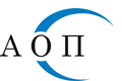 1000 София, ул. "Леге" 4e-mail: aop@aop.bgинтернет адрес: http://www.aop.bgОБЯВАза обществена поръчка на стойност по чл. 20, ал. 3 от ЗОП Номер на обявата: [50076/MB-894] Изходящ номер СВ -4596 дата:06.12.2019 г. Възложител: [Васил Тренев – изпълнителен директор на „Софийска вода“ АД]Поделение (когато е приложимо): [……]Партида в регистъра на обществените поръчки: [00435]Адрес: [град София 1766, район Младост, ж. к. Младост ІV, ул. "Бизнес парк" №1, сграда 2А]Лице за контакт (може и повече от едно лица): [Марияна Братованова  ]Телефон: [02 8122435]Факс: [02/8122588 или 02/ 8122589]E-mail: [mbratovanova@sofiyskavoda.bg]Достъпът до документацията за поръчката е ограничен: [] Да [х] НеДопълнителна информация може да бъде получена от:[х] Горепосоченото/ите място/места за контакт[] Друг адрес: (моля, посочете друг адрес)Приемане на документи и оферти по електронен път: [] Да [х] НеОбект на поръчката:[] Строителство[] Доставки[х] УслугиПредмет на поръчката: „Ремонт на преносими газ детектори, въздушно изолиращи дихателни апарати, стационарни системи, алкохоломери и газозащитни костюми“.Кратко описание: Извършване на ремонт/подмяна на части/ на преносими газ детектори, въздушно изолиращи дихателни апарати, стационарни системи, алкохоломери и газозащитни костюми. Издаване, след всеки ремонт, на протокол за състоянието, в който се описват и фабричните номера на подменените частите]Обявата за събиране на оферти е разделена на три обособени позиции.Място на извършване: [За обособена позиция 1 – За алкохоломер, въздушно изолиращи дихателни апарати, газозащитни костюми и газ анализатори – в сервиз на Изпълнителя, за датчици и централи – по локации на Възложителя, за Обособена позиция 2– в сервиз на Изпълнителя, за  Обособена позиция 3 – в сервиз на Изпълнителя]Обща прогнозна стойност на поръчката (в лв., без ДДС): 65 200,00 лв. без ДДС, от които 24 200,00 лв. без ДДС се отнасят за опции.Обособени позиции (когато е приложимо): [х] Да [] НеНомер на обособената позиция: [ 1 ]Наименование: [Ремонт на преносими газ детектори, стационарни системи, въздушно изолиращи дихателни апарати, алкохоломер и газозащитни костюми, произведени от Draeger Safety GmbH]Прогнозна стойност (в лв., без ДДС): [23 000,00 лева без ДДС, от които 8 000,00 лв. без ДДС се отнасят за опции ]Номер на обособената позиция: [ 2 ]Наименование: [Ремонт на преносими газ детектори Crowcon Tetra 3 и Crowcon Gasman]Прогнозна стойност (в лв., без ДДС): [ 34 000,00 лева без ДДС, от които 14 000,00 лв. без ДДС се отнасят за опции]Номер на обособената позиция: [ 3 ]Наименование: [Ремонт на преносими газ детектори, произведени от Mine Safety Appliances Company ]Прогнозна стойност (в лв., без ДДС): [8 200,00 лева без ДДС, от които 2 200,00 лв. без ДДС се  отнасят за опции ]Забележка: Използвайте този раздел толкова пъти, колкото са обособените позиции.Условия, на които трябва да отговарят участниците (когато е приложимо): допълнителна информация - в преписката на процедурата, на профила на купувача, в т.ч.:Изисквания за личното състояние: Изискване:За участниците да не са налице основанията за отстраняване, посочени в чл. 54, ал. 1, и чл. 101, ал. 11 от ЗОП.Доказване: Участниците представят в офертата си декларации за липсата на горните основания за отстраняване. Декларацията за липсата на обстоятелствата по чл. 54, ал. 1, т. 1, 2 и 7 ЗОП се подписва от лицата, които представляват участника. Когато участникът се представлява от повече от едно лице, декларацията  за обстоятелствата по чл. 54, ал. 1, т. 3 – 6 ЗОП се подписва от лицето, което може самостоятелно да го представлява.Изискване:Не могат да участват в процедура за възлагане на обществена поръчка участници, за които важи забраната по чл.3, т.8 от Закона за икономическите и финансовите отношения с дружествата, регистрирани в юрисдикции с преференциален данъчен режим, свързаните с тях лица и техните действителни собственици (ЗИФОДРЮПДРСЛТДС), освен ако не са приложими изключенията по чл.4 от същия закон.Доказване:Участниците представят в офертата декларация относно липсата на горното основание за отстраняване.Изискване:За участниците да не са налице основанията за отстраняване, посочени в чл. 55, ал. 1, т. 4 от ЗОП.Доказване: Участниците представят в офертата декларация относно липсата на горното основание за отстраняване.Правоспособност за упражняване на професионална дейност: [не се изисква] Икономическо и финансово състояние: [не се изисква]Технически и професионални способности: [не се изисква] Информация относно запазени поръчки  (когато е приложимо):[] Поръчката е запазена за специализирани предприятия или кооперации на хора с   увреждания или за лица, чиято основна цел е социалното интегриране на хора сувреждания или на хора в неравностойно положение[] Изпълнението на поръчката е ограничено в рамките на програми за създаване назащитени работни местаКритерий за възлагане:[] Оптимално съотношение качество/цена въз основа на:      [] Цена и качествени показатели      [] Разходи и качествени показатели [] Ниво на разходите[х] Най-ниска цена Показатели за оценка: (моля, повторете, колкото пъти е необходимо)Участниците ще бъдат оценени по критерий за възлагане „най-ниска цена“ въз основа на следната методика за оценка:Участникът попълва предлаганата от него единична цена в колона „Ед. Цена в лева без ДДС за 1 бр. резервна част“  и „Обща цена в лева без ДДС“, в Ценова таблица, за съответната обособена позиция, Приложение 3-Ценово предложение,  към договора. На оценка, за съответната обособена позиция, подлежи стойност в клетка „Общо“,  равна на сбора от всички стойности в колона „Ед. Цена в лева без ДДС за 1 бр. резервна част“. Участникът с най- ниска стойност, в клетка „Общо“, за съответната обособена позиция, получава 100 точки. Оценката на всеки от останалите участници се получава като най-ниската „стойност, в клетка „Общо“ се умножи по 100 и резултатът се раздели на „стойност, в клетка „Общо“, предложена от  съответния участник и частното се закръгли до втория знак след десетичната запетая.  На първо място се класира участникът, получил най-много точки, за съответната обособена позиция, а останалите участници ще бъдат класирани в низходящ ред, съобразно получените точки, съгласно методиката на оценка.Получените резултати от оценката са единствено за целите на оценката.В случай че на първо място бъдат класирани 2-ма или повече участници, се прилагат разпоредбите на чл.58 от ППЗОП [] Оптимално съотношение качество/цена въз основа на:Срок за получаване на офертите:Дата: (дд/мм/гггг) [18.12.2019 г.]                      Час: (чч:мм) [16:30]Срок на валидност на офертите:5 месеца считано от датата, определена за краен срок за получаване на офертите.Срокът на валидност на офертите е времето, през което участниците са обвързани с условията на представените от тях оферти. Възложителят кани участниците да удължат срока на валидност на офертите, когато той не е изтекъл. Когато срокът е изтекъл, възложителят кани участниците да потвърдят валидността на офертите си за определен от него нов срок. Участник, който не удължи или не потвърди срока на валидност на офертата си, се отстранява от участие." Дата и час на отваряне на офертите:Дата: (дд/мм/гггг) [19.12.2019 г.]                      Час: (чч:мм) [15,00]Място на отваряне на офертите: [сградата на “Софийска вода” АД, град София 1766, район Младост, ж. к. Младост ІV, ул. "Бизнес парк" №1, сграда 2А]Информация относно средства от Европейския съюз:Обществената поръчка е във връзка с проект и/или програма, финансиран/а със средства от европейските фондове и програми:  [] Да [х] Не        Идентификация на проекта, когато е приложимо: [……]Друга информация (когато е приложимо): [……]Подаването и отварянето на оферти се осъществява на адрес: сграда на "Софийска вода" АД, град София 1766, район Младост, ж. к. Младост IV, ул. "Бизнес парк" №1, сграда 2А.При писмено искане, направено до три дни преди изтичането на срока за получаване на оферти, възложителят е длъжен най-късно на следващия работен ден да публикува в профила на купувача писмени разяснения по условията на обществената поръчка.Всички действия на възложителя към участниците са в писмен вид. Обменът на информация се извършва чрез факс, пощенска или друга куриерска услуга с препоръчана пратка с обратна разписка, по електронна поща, като съобщението, с което се изпраща, се подписва с електронен подпис съгласно изискванията на Закона за електронния документ и електронните удостоверителни услуги, или чрез комбинация от тези средства.С подаването на офертата се счита, че участниците се съгласяват с всички условия на възложителя, в т.ч. с определения от него срок на валидност на офертите и с проекта на договор. Изисквания към офертата и условия, на които следва да отговарят участниците, включително изискванията за финансови и икономически условия, технически способности и квалификация.Участниците трябва да представят оферта съгласно предоставена от възложителя Техническа спецификация, Приложение №1 към договора, налично в електронната преписка на обществената поръчка в профила на купувача.Ценовото предложение и декларациите трябва да са подписани от оторизираното за това лице. Представените копия на документи в офертата за участие следва да бъдат четливи и заверени от участника с гриф „Вярно с оригинала“.Документи от предложението на Участника, които са на чужд език, се прилагат заедно със заверен от Участника превод на български език.В представените от участника декларации не следва да се вписват лични данни, като ЕГН, номер на лична карта и др.Участниците могат да подават оферта за една или повече обособени позиции.Участници, подизпълнители и ползване на капацитета на трети лица.Участник в обществената поръчка може да бъде всяко българско или чуждестранно физическо или юридическо лице или техни обединения, както и всяко друго образувание, което има право да изпълнява строителство, доставки или услуги съгласно законодателството на държавата, в която то е установено.Всеки участник в обществената поръчка има право да представи само една оферта. Лице, което участва в обединение или е дало съгласие да бъде подизпълнител на друг участник, не може да подава самостоятелно оферта за участие. В обществената поръчка едно физическо или юридическо лице може да участва само в едно обединение. Свързани лица не могат да бъдат самостоятелни участници в една и съща поръчка. Съгласно §2, т.45. от Допълнителни разпоредби на ЗОП, „Свързани лица“ са тези по смисъла на § 1, т.13 и 14 от допълнителните разпоредби на Закона за публичното предлагане на ценни книжа: а) лицата, едното от които контролира другото лице или негово дъщерно дружество;б) лицата, чиято дейност се контролира от трето лице;в) лицата, които съвместно контролират трето лице;г) съпрузите, роднините по права линия без ограничения, роднините по съребрена линия до четвърта степен включително и роднините по сватовство до четвърта степен включително.При участие на обединения, които не са юридически лица, съответствието с критериите за подбор се доказва от обединението участник, а не от всяко от лицата, включени в него, с изключение на съответна регистрация, представяне на сертификат или друго условие, необходимо за изпълнение на поръчката, съгласно изискванията на нормативен или административен акт и съобразно разпределението на участието на лицата при изпълнение на дейностите, предвидено в договора за създаване на обединението. Клон на чуждестранно лице може да е самостоятелен участник в поръчката, ако може самостоятелно да подава заявления за участие или оферти и да сключва договори съгласно законодателството на държавата, в която е установен. В случаите по горната точка, ако за доказване на съответствие с изискванията за икономическо и финансово състояние, технически и професионални способности клонът се позовава на ресурсите на търговеца, клонът представя доказателства, че при изпълнение на поръчката ще има на разположение тези ресурси. ПодизпълнителиУчастниците посочват в офертата подизпълнителите и дела от поръчката, който ще им възложат, ако възнамеряват да използват такива. В този случай те трябва да представят доказателство за поетите от подизпълнителите задължения. Подизпълнителите трябва да отговарят на съответните критерии за подбор съобразно вида и дела от поръчката, който ще изпълняват, и за тях да не са налице основания за отстраняване от процедурата. Изпълнителите сключват договор за подизпълнение с подизпълнителите, посочени в офертата. Възложителят изисква замяна на подизпълнител, който не отговаря на някое от условията по предходната точка поради промяна в обстоятелствата преди сключване на договора за обществена поръчка. Участниците могат да използват капацитета на трети лица, при спазване на следните изискванията:Участниците могат за конкретната поръчка да се позоват на капацитета на трети лица, независимо от правната връзка между тях, по отношение на критериите, свързани с икономическото и финансовото състояние, техническите и професионалните способности. По отношение на критериите, свързани с професионална компетентност и опит за изпълнение на поръчката, участниците могат да се позоват на капацитета на трети лица само ако тези лица ще участват в изпълнението на частта от поръчката, за която е необходим този капацитет. Третите лица трябва да отговарят на съответните критерии за подбор, за доказването на които участникът се позовава на техния капацитет и за тях да не са налице основанията за отстраняване от процедурата. Възложителят изисква от участника да замени посоченото от него трето лице, ако то не отговаря на някое от условията по предходната точка, поради промяна в обстоятелства преди сключване на договора за обществена поръчка. Когато участник в поръчката е обединение от физически и/или юридически лица, той може да докаже изпълнението на критериите за подбор с капацитета на трети лица при спазване на горните условия. В случай, че участникът се е позовал на капацитета на трето лице, за изпълнението на поръчката участникът и третото лице, чийто капацитет се използва за доказване на съответствие с критериите, свързани с икономическото и финансовото състояние носят солидарна отговорност. Съдържание на запечатаната непрозрачна опаковка с офертата:Предложение за изпълнение на поръчката в съответствие с техническите спецификации и изискванията на възложителя (по образец), с посочване на обособената позиция,.Декларация по чл.54, ал.1, т.1, 2 и 7 от ЗОП (по образец), с посочване на обособената позиция.Декларация по чл.54, ал.1, т.3 - 6 от ЗОП (по образец), с посочване на обособената позиция.В случай, че участникът ще ползва подизпълнител/и или ресурс на трето лице или участникът е обединение, то декларациите по предходните две точки се представят от всяко от тези лица.Декларация по чл. 55, ал. 1, т. 4 от ЗОП (по образец), с посочване на обособената позиция. Декларация по чл. 101, ал.11 от ЗОП за липса на свързаност с друг участник (по образец), с посочване на обособената позиция. Декларация по чл.3, т. 8 и чл. 4 от Закона за икономическите и финансовите отношения с дружествата, регистрирани в юрисдикции с преференциален данъчен режим, свързаните с тях лица и техните действителни собственици (по образец), с посочване на обособената позиция. .Декларация по чл. 69 от Закона за противодействие на корупцията и за отнемане на незаконно придобитото имущество.В случай че участникът е обединение, което не е юридическо лице, следва да представи копие от документ, от който да е видно правното основание за създаване на обединението, както и следната информация във връзка с обществената поръчка:правата и задълженията на участниците в обединението;разпределението на отговорността между членовете на обединението;дейностите, които ще изпълнява всеки член на обединението. В документа следва да е определен партньор, който да представлява обединението за целите на обществената поръчка и трябва по безусловен начин да се удостовери, че участниците в обединението поемат солидарна отговорност за участието в обществената поръчка и за задълженията си по време на изпълнение на договора.Когато участникът се позовава на капацитета на трети лица, той трябва да може да докаже, че разполага с техните ресурси, като представи документи за поетите от третите лица задължения.Техническо предложение, което трябва да отговаря на техническите изисквания, посочени в Техническото задание, Приложение 1, с посочване на обособената позиция, което съдържа: Техническо предложение на ИЗПЪЛНИТЕЛЯПопълнена таблица, с посочване на живот на резервната част и гаранционен срок на всяка част, минимум 12 месеца. Изпълнителят гарантира, че ако подменената част дефектира поради производствен дефект, той се задължава за своя сметка да ремонтира съответния уред, както и да отстрани всякакви повреди, настъпили в резултат на дефектирането на резервната част.Посочване на срока за  изпълнение на ремонта/смяната на частта (до 5 работни дни или до 15 дни, при невъзможност от ремонт на устройството на територията на България и извършването му в друга държава.) Документ, доказващ че доставчикът е упълномощен от производителя за извършване на техническа поддръжка и сервиз на съответното изделие в Република България, при условие, че производителя оперира все още на пазара.                 Ценово предложение: Попълнени Ценови таблици от Приложение № 3 – Ценово предложение, с посочване на обособената позиция.  Цените трябва да включват всички разходи за труд, транспортните разходи до съответното място на изпълнение (DDP място за изпълнение (посочено в проекта на договор) съгласно Incoterms 2010), командировъчни разходи,както и всички разходи и такси, платими от „Софийска вода“ АД.Цените следва да са в български лева, без ДДС и закръглени до втория знак след десетичната запетая. Всички празни клетки от ценовите таблици следва да  бъдат попълнени от участника. В случай, че има непопълнени клетки, ценовото предложение не подлежи на оценка.При необходимост от резервна част, липсваща в Ценовата таблица, същата се предлага на актуална пазарна цена.    На изпълнителя не се гарантират количества от възлаганите услуги.Списък на документите, съдържащи се в опаковката с офертата, подписан от участника.Отстраняване на непълноти в подадените оферти Когато установи липса, непълнота или несъответствие на информацията, включително нередовност или фактическа грешка, или несъответствие с изискванията към личното състояние или критериите за подбор, комисията писмено уведомява участника, като изисква да отстрани непълнотите или несъответствията в срок 3 работни дни. Начин на плащане: Възложителят заплаща на Изпълнителя до 45 дни, съгласно условията на проекто-договора, след издаване на коректна фактура от изпълнителя, въз основа на подписан без възражения протокол за извършената работа, предадена в отдел Финансово-счетоводен от Контролиращия по договора служител. Сключване на договор Възложителят сключва договор за обществена поръчка с определения изпълнител, за съответната обособена позиция, в 30-дневен срок от датата на определяне на изпълнителя. Възложителят може да сключи договор със следващия класиран участник, когато избраният за изпълнител участник откаже да сключи договор или не се яви за сключването му в определения от възложителя срок, без да посочи обективни причини. При подписване на договор за обществената поръчка с избрания изпълнител, последният е длъжен да предостави актуални документи, удостоверяващи липсата на основанията за отстраняване от обществената поръчка, както и съответствието с поставените критерии за подбор. Документите се представят и за подизпълнителите и третите лица, ако има такива. Доказване липсата на основания за отстраняване:за обстоятелствата по чл. 54, ал. 1, т. 1 ЗОП - свидетелство за съдимост;за обстоятелството по чл. 54, ал. 1, т. 3 ЗОП - удостоверение от органите по приходите и удостоверение от общината по седалището на възложителя и на участника;за обстоятелството по чл. 54, ал. 1, т. 6 и по чл. 56, ал. 1, т. 4 – удостоверение от органите на Изпълнителна агенция "Главна инспекция по труда".Преди подписване на договора определеният за изпълнител представя гаранция за  изпълнение в размер на 5% от стойността на договора, за съответната обособена позиция, без стойността на опциите и подновяванията. Условията й са упоменати в проекта на договора. Гаранцията за обезпечаване на изпълнението се внася под формата на парична сума по банков път с платежно нареждане по сметка на "Софийска вода" АД: „Експресбанк“ АД, IBAN: BG28 TTBB 9400 1523 0569 25, BIC:TTBBBG22, като в основанието се посочва номерът на поръчката, или се представя неотменима безусловна банкова гаранция или застраховка, която обезпечава изпълнението чрез покритие на отговорността на изпълнителя.Всички разходи по гаранцията за изпълнение са за сметка на участника, избран за изпълнител. Участникът, избран за изпълнител, трябва да предвиди и заплати своите такси по откриване и обслужване на гаранциите така, че размерът на гаранцията да не бъде по-малък от определения в процедурата.В издадената банкова гаранция трябва да е посочено, че същата се подчинява на “Еднообразните правила за гаранции, платими при поискване” (URDG – Uniform Rules for Demand Guarantees) на Международната търговска камара (ICC), Париж и тяхната последна действаща публикация и ревизия.Когато участникът, избран за изпълнител на поръчката, е чуждестранно физическо или юридическо лице или техни обединения, документите по гаранцията за изпълнение се представят и в превод на български език. Когато определеният изпълнител е неперсонифицирано обединение на физически и/или юридически лица и възложителят не е предвидил в обявлението изискване за създаване на юридическо лице, договорът за обществена поръчка се сключва, след като изпълнителят представи пред възложителя заверено копие от удостоверение за регистрация по БУЛСТАТ или еквивалентни документи съгласно законодателството на държавата, в която обединението е установено.Други документи представяни преди сключване на договор:Споразумение за съвместно осигуряване на Здравословни и безопасни условия на труд (ЗБУТ)“ (по образец към проекто-договора).„Споразумение за съвместно осигуряване и изпълнение на нормативните изисквания по опазване на околна среда“ (по образец към проекто-договора).Преди започване на изпълнението, Изпълнителят следва да представи и списък с регистрационните номера на превозните средства и механизация, необходими за изпълнение на договора, за които трябва да бъде осигурен достъп до обектите.Изпълнителят се задължава в срок до 10 работни дни след подписване на договора да представи на основание Постановление №181 от 20.07.2009 г. на МС и във връзка с чл.4, ал.4 от ЗДАНС и чл.40 т.2 от ППЗДАНС необходимия комплект документи за всички свои служители, които ще работят на обекта, с цел издаване на разрешение за достъп до стратегическите обекти и зони от състава на „Софийска вода“ АД. Документите се предоставят на контролиращия служител по договора, при което се подписва приемо-предавателен протокол. Те трябва да бъдат оригинали или заверени копия „Вярно с оригинала“, подпис и печат на Изпълнителя.      Необходимият комплект документи са както следва: Свидетелство за съдимост;Медицинска справка от Център за психично здраве, че лицето не се води на диспансерен отчет;Служебна бележка от органите на прокуратурата или НСлС за липса на водени досъдебни или съдебни производства (бул. Д-р Г.М. Димитров 42, София); Попълнен въпросник - Приложение № 6 от „Правилника за прилагане на закона за ДАНС“ (по образец)-приложен към документацията.Указания за подаване на офертата: офертите се подават на български език в определения по-горе срок в запечатана, непрозрачна надписана опаковка, с посочване на предмета на офертата, както и обособената/ите позиция/и, за които е представена офертата, в Деловодството на „Софийска вода“ АД, ул. „Бизнес парк“ №1, сграда 2А, ж. к. Младост 4, София 1766. Работното време на Деловодството на „Софийска вода“ АД е от 08:00 до 16:30 часа всеки работен ден.Върху опаковката с офертата участникът посочва своето наименование, адрес за кореспонденция, телефон, факс, електронен адрес и предмета на офертата, с посочване на обособената позиция/и.Дата на настоящата обяваДата: (дд/мм/гггг) [06.12.2019]Възложител Заличена информация по ЗЗЛДТрите имена: (Подпис и печат) [Васил Тренев]Длъжност: [Изпълнителен директор]№№Резервни частиРезервни части Гаранционен срок Гаранционен срокЖивот на часттаЖивот на часттаЖивот на часттаПреносим газ детектор X-am 2000Преносим газ детектор X-am 2000Преносим газ детектор X-am 2000Преносим газ детектор X-am 2000Преносим газ детектор X-am 2000Преносим газ детектор X-am 2000Преносим газ детектор X-am 2000Преносим газ детектор X-am 2000Преносим газ детектор X-am 200011Сензор О2Сензор О222Сензор СОСензор СО33Сензор Н2SСензор Н2S44Сензор взривоопасни газовеСензор взривоопасни газове55Захранващ блокЗахранващ блок66ДисплейДисплей77ПлаткаПлаткаПреносим газ детектор X-am 2500Преносим газ детектор X-am 2500Преносим газ детектор X-am 2500Преносим газ детектор X-am 2500Преносим газ детектор X-am 2500Преносим газ детектор X-am 2500Преносим газ детектор X-am 2500Преносим газ детектор X-am 2500Преносим газ детектор X-am 250088Сензор О2Сензор О299Сензор СОСензор СО1010Сензор Н2SСензор Н2S1111Сензор взривоопасни газовеСензор взривоопасни газове1212Захранващ блокЗахранващ блок1313ДисплейДисплей1414ПлаткаПлаткаПреносим газ детектор X-am 3000Преносим газ детектор X-am 3000Преносим газ детектор X-am 3000Преносим газ детектор X-am 3000Преносим газ детектор X-am 3000Преносим газ детектор X-am 3000Преносим газ детектор X-am 3000Преносим газ детектор X-am 3000Преносим газ детектор X-am 30001515Сензор О2Сензор О21616Сензор СОСензор СО1717Сензор Н2SСензор Н2S1818Сензор взривоопасни газовеСензор взривоопасни газове1919Захранващ блокЗахранващ блок2020ПлаткаПлаткаПреносим газ детектор X-am 7000Преносим газ детектор X-am 7000Преносим газ детектор X-am 7000Преносим газ детектор X-am 7000Преносим газ детектор X-am 7000Преносим газ детектор X-am 7000Преносим газ детектор X-am 7000Преносим газ детектор X-am 7000Преносим газ детектор X-am 70002121Сензор О2Сензор О22222Сензор СОСензор СО2323Сензор Н2SСензор Н2S2424Сензор взривоопасни газовеСензор взривоопасни газове2525Захранващ блокЗахранващ блок2626ПлаткаПлаткаПреносим газ детектор X-am 5000Преносим газ детектор X-am 5000Преносим газ детектор X-am 5000Преносим газ детектор X-am 5000Преносим газ детектор X-am 5000Преносим газ детектор X-am 5000Преносим газ детектор X-am 5000Преносим газ детектор X-am 5000Преносим газ детектор X-am 50002727Сензор О2Сензор О22828Сензор СОСензор СО2929Сензор Н2SСензор Н2S3030Сензор взривоопасни газовеСензор взривоопасни газове3131Сензор Cl2Сензор Cl23232Захранващ блокЗахранващ блок3333ПлаткаПлатка3434ДисплейДисплейПреносим газ детектор X-am 5600Преносим газ детектор X-am 5600Преносим газ детектор X-am 5600Преносим газ детектор X-am 5600Преносим газ детектор X-am 5600Преносим газ детектор X-am 5600Преносим газ детектор X-am 5600Преносим газ детектор X-am 5600Преносим газ детектор X-am 56003535Сензор О2Сензор О23636Сензор СОСензор СО3737Сензор Н2SСензор Н2S3838Сензор взривоопасни газовеСензор взривоопасни газове3939Захранващ блокЗахранващ блок4040ПлаткаПлаткаПреносим газ детектор PAC 7000Преносим газ детектор PAC 7000Преносим газ детектор PAC 7000Преносим газ детектор PAC 7000Преносим газ детектор PAC 7000Преносим газ детектор PAC 7000Преносим газ детектор PAC 7000Преносим газ детектор PAC 7000Преносим газ детектор PAC 70004141Сензор Cl2Сензор Cl24242БатерияБатерияВъздушно изолиращи дихателни апарати Въздушно изолиращи дихателни апарати Въздушно изолиращи дихателни апарати Въздушно изолиращи дихателни апарати Въздушно изолиращи дихателни апарати Въздушно изолиращи дихателни апарати Въздушно изолиращи дихателни апарати Въздушно изолиращи дихателни апарати Въздушно изолиращи дихателни апарати 4343Редуцир вентилРедуцир вентил4444Белодробен автомат - комплектБелодробен автомат - комплект4545МембранаМембрана4646Маркуч средно налягане - комплектМаркуч средно налягане - комплект4747Управляващ вентил за белодробен автоматУправляващ вентил за белодробен автоматМаска Panorama NovaМаска Panorama NovaМаска Panorama NovaМаска Panorama NovaМаска Panorama NovaМаска Panorama NovaМаска Panorama NovaМаска Panorama NovaМаска Panorama Nova4848СтъклоСтъкло4949РемъциРемъци5050Тяло на маскатаТяло на маската5151Вентил издишванеВентил издишванеЦентрала PolytronЦентрала PolytronЦентрала PolytronЦентрала PolytronЦентрала PolytronЦентрала PolytronЦентрала PolytronЦентрала PolytronЦентрала Polytron5252Квитираща платкаКвитираща платка5353Канална платкаКанална платка5454СензорСензор5555ДатчикДатчикСтационарна система за биогаз AWITEСтационарна система за биогаз AWITEСтационарна система за биогаз AWITEСтационарна система за биогаз AWITEСтационарна система за биогаз AWITEСтационарна система за биогаз AWITEСтационарна система за биогаз AWITEСтационарна система за биогаз AWITEСтационарна система за биогаз AWITE5656Сензор за метан 0-100%Сензор за метан 0-100%5757Сензор за въглероден оксид 0-100%Сензор за въглероден оксид 0-100%5858Сензор за сероводород  0-500 ppmСензор за сероводород  0-500 ppm5959Сензор за кислород 0-25%Сензор за кислород 0-25%6060АвимоксАвимокс6161Сензор за атмосферно наляганеСензор за атмосферно налягане6262Воден сензор капацитивенВоден сензор капацитивен6363Панел 7-инчовПанел 7-инчов6464Конфигуриране на ProfiBusКонфигуриране на ProfiBus6565Захранване 5АЗахранване 5А6666Пробовземна помпаПробовземна помпа6767Реле 1 превключващ контактРеле 1 превключващ контакт6868Мрежов филтърМрежов филтър6969СъединителСъединител7070Магнитен вентил 24 V, 3/2 - пътенМагнитен вентил 24 V, 3/2 - пътен7171Р-филтърР-филтър7272Детонационен предпазител без изводДетонационен предпазител без извод7373PUR-маркуч 4/6 mm на mPUR-маркуч 4/6 mm на m7474Кръгъл кран 1/2"Кръгъл кран 1/2"7575Газов филтърГазов филтър7676Фин регулатор за наляганеФин регулатор за налягане7777Фин предпазител 4 АФин предпазител 4 А7878Фин предпазител 2 АФин предпазител 2 А7979Сензор фин филтърСензор фин филтър8080Филтърна вата + уплътнение на газовия филтърФилтърна вата + уплътнение на газовия филтърСтационарна система за водород UniGardСтационарна система за водород UniGardСтационарна система за водород UniGardСтационарна система за водород UniGardСтационарна система за водород UniGardСтационарна система за водород UniGardСтационарна система за водород UniGardСтационарна система за водород UniGardСтационарна система за водород UniGard8181Датчик за водородДатчик за водородАлкохоломер Alcotest 6810Алкохоломер Alcotest 6810Алкохоломер Alcotest 6810Алкохоломер Alcotest 6810Алкохоломер Alcotest 6810Алкохоломер Alcotest 6810Алкохоломер Alcotest 6810Алкохоломер Alcotest 6810Алкохоломер Alcotest 68108282СензорСензор8383Управляваща платкаУправляваща платка8484МундщукМундщукГазозащитен костюм CPS 7900Газозащитен костюм CPS 7900Газозащитен костюм CPS 7900Газозащитен костюм CPS 7900Газозащитен костюм CPS 7900Газозащитен костюм CPS 7900Газозащитен костюм CPS 7900Газозащитен костюм CPS 7900Газозащитен костюм CPS 79008585Щифт за смазване на ципаЩифт за смазване на ципа8686Ръкавици за многократна употребаРъкавици за многократна употреба8787Разговорна клапаРазговорна клапа№Резервни части Гаранционен срокЖивот на часттаCrowcon "Tetra 3"Crowcon "Tetra 3"Crowcon "Tetra 3"Crowcon "Tetra 3"1Сензор О22Сензор СО3Сензор Н2S4Сензор СН45Захранващ блок (батерия)6Еластомер Crowcon "Gasman" Crowcon "Gasman" Crowcon "Gasman" Crowcon "Gasman"7Сензор Cl28Батерия№№Резервни части Гаранционен срокЖивот на часттаMSA Altair 4MSA Altair 4MSA Altair 4MSA Altair 4MSA Altair 41Сензор О2Сензор О2Сензор О2Сензор О22Сензор СОСензор СОСензор СОСензор СО3Сензор Н2SСензор Н2SСензор Н2SСензор Н2S4Сензор СН4Сензор СН4Сензор СН4Сензор СН4№Резервни частиГаранционен срок минимум 12 месецаЖивот на часттаЕд.цена в лева без ДДС за 1 бр. резервна частПреносим газ детектор X-am 2000Преносим газ детектор X-am 2000Преносим газ детектор X-am 2000Преносим газ детектор X-am 2000Преносим газ детектор X-am 20001Сензор О22Сензор СО3Сензор Н2S4Сензор взривоопасни газове5Захранващ блок6Дисплей7ПлаткаПреносим газ детектор X-am 2500Преносим газ детектор X-am 2500Преносим газ детектор X-am 2500Преносим газ детектор X-am 2500Преносим газ детектор X-am 25008Сензор О29Сензор СО10Сензор Н2S11Сензор взривоопасни газове12Захранващ блок13Дисплей14ПлаткаПреносим газ детектор X-am 3000Преносим газ детектор X-am 3000Преносим газ детектор X-am 3000Преносим газ детектор X-am 3000Преносим газ детектор X-am 300015Сензор О216Сензор СО17Сензор Н2S18Сензор взривоопасни газове19Захранващ блок20ПлаткаПреносим газ детектор X-am 7000Преносим газ детектор X-am 7000Преносим газ детектор X-am 7000Преносим газ детектор X-am 7000Преносим газ детектор X-am 700021Сензор О222Сензор СО23Сензор Н2S24Сензор взривоопасни газове25Захранващ блок26ПлаткаПреносим газ детектор X-am 5000Преносим газ детектор X-am 5000Преносим газ детектор X-am 5000Преносим газ детектор X-am 5000Преносим газ детектор X-am 500027Сензор О228Сензор СО29Сензор Н2S30Сензор взривоопасни газове31Сензор Cl232Захранващ блок33Платка34ДисплейПреносим газ детектор X-am 5600Преносим газ детектор X-am 5600Преносим газ детектор X-am 5600Преносим газ детектор X-am 5600Преносим газ детектор X-am 560035Сензор О236Сензор СО37Сензор Н2S38Сензор взривоопасни газове39Захранващ блок40ПлаткаПреносим газ детектор PAC 7000Преносим газ детектор PAC 7000Преносим газ детектор PAC 7000Преносим газ детектор PAC 7000Преносим газ детектор PAC 700041Сензор Cl242БатерияВъздушно изолиращи дихателни апарати Въздушно изолиращи дихателни апарати Въздушно изолиращи дихателни апарати Въздушно изолиращи дихателни апарати Въздушно изолиращи дихателни апарати 43Редуцир вентил44Белодробен автомат - комплект45Мембрана46Маркуч средно налягане - комплект47Управляващ вентил за белодробен автоматМаска Panorama NovaМаска Panorama NovaМаска Panorama NovaМаска Panorama NovaМаска Panorama Nova48Стъкло49Ремъци50Тяло на маската51Вентил издишванеЦентрала PolytronЦентрала PolytronЦентрала PolytronЦентрала PolytronЦентрала Polytron52Квитираща платка53Канална платка54Сензор55ДатчикСтационарна система за биогаз AWITEСтационарна система за биогаз AWITEСтационарна система за биогаз AWITEСтационарна система за биогаз AWITEСтационарна система за биогаз AWITE56Сензор за метан 0-100%57Сензор за въглероден оксид 0-100%58Сензор за сероводород  0-500 ppm59Сензор за кислород 0-25%60Авимокс61Сензор за атмосферно налягане62Воден сензор капацитивен63Панел 7-инчов64Конфигуриране на ProfiBus65Захранване 5А66Пробовземна помпа67Реле 1 превключващ контакт68Мрежов филтър69Съединител70Магнитен вентил 24 V, 3/2 - пътен71Р-филтър72Детонационен предпазител без извод73PUR-маркуч 4/6 mm на m74Кръгъл кран 1/2"75Газов филтър76Фин регулатор за налягане77Фин предпазител 4 А78Фин предпазител 2 А79Сензор фин филтър80Филтърна вата + уплътнение на газовия филтърСтационарна система за водород UniGardСтационарна система за водород UniGardСтационарна система за водород UniGardСтационарна система за водород UniGardСтационарна система за водород UniGard81Датчик за водородАлкохоломер Alcotest 6810Алкохоломер Alcotest 6810Алкохоломер Alcotest 6810Алкохоломер Alcotest 6810Алкохоломер Alcotest 681082Сензор83Управляваща платка84МундщукГазозащитен костюм CPS 7900Газозащитен костюм CPS 7900Газозащитен костюм CPS 7900Газозащитен костюм CPS 7900Газозащитен костюм CPS 790085Щифт за смазване на ципа86Ръкавици за многократна употреба87Разговорна клапаОбщо:№Резервни частиГаранционен срок минимум 12 месецаЖивот на часттаЕд.цена в лева без ДДС за 1 бр. резервна частCrowcon "Tetra 3"Crowcon "Tetra 3"Crowcon "Tetra 3"Crowcon "Tetra 3"Crowcon "Tetra 3"1Сензор О22Сензор СО3Сензор Н2S4Сензор СН45Захранващ блок (батерия)6ЕластомерCrowcon "Gasman"Crowcon "Gasman"Crowcon "Gasman"Crowcon "Gasman"Crowcon "Gasman"7Сензор Cl28БатерияОбщо:№Резервни частиГаранционен срок минимум 12 месецаЖивот на часттаЕд.цена в лева без ДДС за 1 бр. резервна частMSA Altair 4MSA Altair 4MSA Altair 4MSA Altair 4MSA Altair 41Сензор О22Сензор СО3Сензор Н2S4Сензор СН4Общо:Наименование на подизпълнителя/трето лице, ЕИК/ЕГНОбхват на дейностите, които ще извършваРазмер на участието на подизпълнителя в %    от стойността на поръчкатаВ Ъ П Р О С Н И КЗА ИЗДАВАНЕ НА РАЗРЕШЕНИЕ ЗА РАБОТА В СТРАТЕГИЧЕСКИ ЗОНИ НАСТРАТЕГИЧЕСКИ ОБЕКТ ИЛИ В ЗОНИ, СВЪРЗАНИ С ИЗПЪЛНЕНИЕ НАСТРАТЕГИЧЕСКА ДЕЙНОСТ(обект)(наименование и № на договора при конкретно възложена задача)(собствено, бащино и фамилно име)(наименование на предприятието)                   (при отговор “Да” - кога и за какво престъпление)(при отговор “Да” да се посочи органът, който води делото/ата, и неговият/те номер/а)(при отговор “Да” - какво е заболяването, в какви периоди от време, в кои лечебни заведения, име на лекуващия лекар)Декларирам, че съм попълнил(а) въпросника лично съгласно това, което знам, и ми е известно, че всяко умишлено укриване на истина или потвърждаване на неистина може да послужи като основание да ми бъде отказано издаване на разрешение за работа в стратегическите зони на стратегически обекти или в зони, свързани с изпълнение на стратегически дейности, които са от значение за националната сигурност.Съгласен(а) съм моите лични данни, съдържащи се в този въпросник, да бъдат събирани, обработвани и съхранявани само за целите на проверката във връзка с издаване на разрешение за работа в стратегическите зони на стратегически обекти или в зони, свързани с изпълнение на стратегически дейности.Прилагам:1. Свидетелство за съдимост.2. Документ за липса/наличие на психични заболявания.3. Документ за липса/наличие на водени срещу мен досъдебни или съдебни производства за престъпления от общ характер.                                                                                       .................................................                                                                                                 (подпис на лицето)